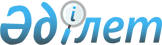 2017-2019 жылдарға арналған облыстық бюджет туралы
					
			Мерзімі біткен
			
			
		
					Ақтөбе облыстық мәслихатының 2016 жылғы 12 желтоқсандағы № 72 шешімі. Ақтөбе облысының Әділет департаментінде 2017 жылғы 5 қаңтарда № 5191 болып тіркелді. 2018 жылдың 1 қаңтарына дейін қолданыста болды
      Қазақстан Республикасының 2008 жылғы 4 желтоқсандағы Бюджеттік Кодексінің 8-бабының 2-тармағына, Қазақстан Республикасының 2001 жылғы 23 қаңтардағы "Қазақстан Республикасындағы жергілікті мемлекеттік басқару және өзін-өзі басқару туралы" Заңының 6-бабына, Қазақстан Республикасының 2016 жылғы 29 қарашадағы "2017-2019 жылдарға арналған республикалық бюджет туралы" Заңына сәйкес Ақтөбе облыстық мәслихаты ШЕШІМ ҚАБЫЛДАДЫ:
      1. 2017-2019 жылдарға арналған облыстық бюджет тиісінше 1, 2 және 3 қосымшаларға сәйкес, оның ішінде, 2017 жылға мынадай көлемде бекітілсін:
      1) кірістер - 150 383 011,1 мың теңге, оның ішінде:
      салықтық түсімдері бойынша - 36 245 122 мың теңге;
      салықтық емес түсімдер бойынша - 2 646 431,9 мың теңге;
      трансферттер түсімдері бойынша - 111 491 457,2 мың теңге;
      2) шығындар - 150 912 432,4 мың теңге;
      3) таза бюджеттік кредит беру – 18 380 494 мың теңге, оның ішінде:
      бюджеттік кредиттер – 19 578 351 мың теңге;
      бюджеттік кредиттерді өтеу - 1 197 857 мың теңге; 
      4) қаржы активтерiмен жасалатын операциялар бойынша сальдо - 520 049 мың теңге, оның ішінде:
      қаржы активтерiн сатып алу - 520 049 мың теңге;
      5) бюджет тапшылығы - -19 429 964,3 мың теңге;
      6) бюджет тапшылығын қаржыландыру – 19 429 964,3 мың теңге.
      Ескерту. 1 тармаққа өзгерістер енгізілді – Ақтөбе облыстық мәслихатының 03.03.2017 № 117 (01.01.2017 бастап қолданысқа енгізіледі); 30.06.2017 № 179 (01.01.2017 бастап қолданысқа енгізіледі); 14.08.2017 № 195 (01.01.2017 бастап қолданысқа енгізіледі); 06.09.2017 № 208 (01.01.2017 бастап қолданысқа енгізіледі); 15.11.2017 № 211 (01.01.2017 бастап қолданысқа енгізіледі); 08.12.2017 № 218 (01.01.2017 бастап қолданысқа енгізіледі) шешімдерімен.


      2. 2017 жылға бөлінген салықтардан түскен жалпы соманы бөлу аудандардың және Ақтөбе қаласының бюджеттеріне мынадай мөлшерде белгіленсін:
      1) төлем көзінде кірістерге салынатын жеке табыс салығы бойынша: Ақтөбе қаласына - 28 пайыз, Байғанинге - 50 пайыз, Мұғалжарға - 54 пайыз, Хромтауға - 65 пайыз және Әйтекеби, Алға, Ырғыз, Қарғалы, Мәртөк, Темір, Ойыл, Қобда, Шалқар аудандарына 100 пайыздан;
      2) әлеуметтік салық бойынша: Ақтөбе қаласына - 28 пайыз, Байғанинге - 50 пайыз, Мұғалжарға - 54 пайыз, Хромтауға - 65 пайыз және Әйтекеби, Алға, Ырғыз, Қарғалы, Мәртөк, Темір, Ойыл, Қобда, Шалқар аудандарына 100 пайыздан;
      3) төлем көзінде салық салынбайтын кірістерге жеке табыс салығы бойынша, төлем көзінен салық салынбайтын шетелдік азаматтар табыстарынан ұсталатын жеке табыс салығы бойынша түсімдер Ақтөбе қаласы және аудандар бюджеттеріне толығымен есептеледі. 
      3. 2017 жылға арналған облыстық бюджетте облыстық бюджетке Ақтөбе қаласы бюджетінен және аудандық бюджеттен бюджеттік алып қоюлардың көлемі 4 948 000 мың теңге сомасында көзделсін, оның ішінде:
      Ақтөбе қаласына - 2 919 000 мың теңге;
      Мұғалжар ауданына - 2 029 000 мың теңге.
      4. 2017 жылға арналған облыстық бюджетте Қазақстан Республикасының Ұлттық қорынан жалпы сомасы 24 293 432 мың теңге нысаналы трансферттер есебінен түсім көзделсін.
      Аталған соманы бөлу облыс әкімдігі қаулысы негізінде айқындалады.
      Ескерту. 4 тармаққа өзгеріс енгізілді – Ақтөбе облыстық мәслихатының 03.03.2017 № 117 (01.01.2017 бастап қолданысқа енгізіледі); 15.11.2017 № 211 (01.01.2017 бастап қолданысқа енгізіледі) шешімдерімен.


      5. Қазақстан Республикасының "2017-2019 жылдарға арналған республикалық бюджет туралы" Заңының 7-бабына сәйкес белгіленгені еске және басшылыққа алынсын:
      2017 жылғы 1 қаңтардан бастап:
      1) жалақының ең төменгі мөлшері - 24 459 теңге;
      2) Қазақстан Республикасының заңнамасына сәйкес жәрдемақыларды және өзге де әлеуметтік төлемдерді есептеу үшін, сондай-ақ айыппұл санкцияларын, салықтар мен басқа да төлемдерді қолдану үшін айлық есептік көрсеткіш - 2 269 теңге; 
      3) базалық әлеуметтік төлемдердің мөлшерін есептеу үшін ең төменгі күнкөріс деңгейінің шамасы - 24 459 теңге.
      6. Қазақстан Республикасының "2017-2019 жылдарға арналған республикалық бюджет туралы" Заңының 9-бабына сәйкес 2017 жылғы 1 қаңтардан бастап әскери қызметшілерге (мерзiмдi қызметтегі әскери қызметшілерден басқа) және арнаулы мемлекеттік және құқық қорғау органдарының, мемлекеттік фельдъегерлік қызметтің қызметкерлеріне тұрғын жайды күтіп-ұстауға және коммуналдық қызметтерге ақы төлеуге ақшалай өтемақының айлық мөлшерi 3 739 теңге сомасында белгіленгені еске және басшылыққа алынсын.
      7. Қазақстан Республикасының "2017-2019 жылдарға арналған республикалық бюджет туралы" Заңының 10-бабына сәйкес 2017 жылға республикалық бюджеттен облыстық бюджетке берілетін субвенция 52 075 219 мың теңге сомасында көзделді.
      8. 2017 жылға арналған облыстық бюджетте облыстық бюджеттен аудандық бюджеттерге берілетін субвенциялар көлемі 22 286 000 мың теңге сомасында көзделсін, оның ішінде:
      Әйтекебиге - 2 372 000 мың теңге;
      Алғаға - 2 685 000 мың теңге;
      Байғанинге - 138 000 мың теңге;
      Ырғызға - 2 195 000 мың теңге;
      Қарғалыға - 1 909 000 мың теңге; 
      Мәртөкке - 3 129 000 мың теңге;
      Темірге - 964 000 мың теңге;
      Ойылға - 2 504 000 мың теңге; 
      Қобдаға - 2 792 000 мың теңге;
      Шалқарға - 3 598 000 мың теңге.
      9. 2017 жылға арналған облыстық бюджетте республикалық бюджеттен ағымдағы нысаналы трансферттер түскені ескерілсін:
      халықаралық маңызы бар іс-шараларды өткізу уақытында қоғамдық тәртіпті сақтауды қамтамасыз етуге - 54 710 мың теңге;
      агроөнеркәсіптік кешен субъектілерін қаржылық сауықтыру жөніндегі бағыт шеңберінде кредиттік және лизингтік міндеттемелер бойынша пайыздық мөлшерлемені субсидиялауға - 202 333 мың теңге;
      ауыл шаруашылығы жануарларын, техниканы және технологиялық жабдықты сатып алуға кредит беру, сондай-ақ, лизинг кезінде сыйақы мөлшерлемелерін субсидиялауға - 632 351 мың теңге;
      тілдік курстар бойынша тағылымдамадан өткен мұғалімдерге қосымша ақы төлеуге - 945 мың теңге;
      оқу кезеңінде негізгі қызметкерді алмастырғаны үшін мұғалімдерге қосымша ақы төлеуге - 85 029 мың теңге;
      "Өрлеу" жобасы бойынша шартты ақшалай көмекті енгізуге - 48 844 мың теңге;
      жергілікті деңгейде тегін медициналық көмектің кепілдік берілген көлемін көрсетуге - 6 042 088 мың теңге;
      саламатты өмір салтын насихаттауға - 124 704 мың теңге;
      тегін медициналық көмектің кепілдік берілген көлемін қамтамасыз етуге және кеңейтуге - 230 738 мың теңге;
      амбулаториялық деңгейде дәрiлiк заттарды, вакциналарды және басқа да иммундық-биологиялық препараттарды, сондай-ақ, балаларға арналған және емдік мамандандырылған тамақ өнімдерін сатып алуға - 4 882 373 мың теңге;
      үкіметтік емес ұйымдарда мемлекеттік әлеуметтік тапсырысты орналастыруға - 55 304 мың теңге;
      Қазақстан Республикасында мүгедектердің құқықтарын қамтамасыз ету және өмір сүру сапасын жақсарту жөніндегі 2012 - 2018 жылдарға арналған іс-шаралар жоспарын іске асыруға - 225 919 мың теңге;
      кохлеарлық импланттарға сөйлеу процессорларын ауыстыру және теңшеу жөніндегі көрсетілетін қызметтерге - 53 800 мың теңге;
      еңбек нарығын дамытуға - 491 835 мың теңге;
      ішкі істер органдарының әкімшілік полиция қызметкерлерін оқытуға - 495 мың теңге;
      ішкі істер органдарының бөлімшелерін материалдық-техникалық қамтамасыз етуге - 8 632 мың теңге;
      ішкі істер органдарының қызметкерлеріне сыныптық біліктіліктері үшін үстемеақы көлемін ұлғайтуға - 18 453 мың теңге;
      инвестициялар салынған жағдайда агроөнеркәсіптік кешен субъектісі көтерген шығыстар бөлігін өтеуге - 2 237 982 мың теңге;
      мемлекет мұқтаждары үшін жер учаскелерін алып қоюға - 36 967 мың теңге;
      ішкі істер органдары қызметкерлерінің лауазымдық айлықақыларын көтеруге - 205 846 мың теңге;
      асыл тұқымды мал шаруашылығын дамытуды, мал шаруашылығы өнімдерінің өнімділігі мен сапасын арттыруды субсидиялауға - 100 000 мың теңге;
      ауызсумен жабдықтаудың баламасыз көздері болып табылатын сумен жабдықтаудың аса маңызды топтық және оқшау жүйелерінен ауызсу беру жөнінде көрсетілетін қызметтердің құнын субсидиялауға - 26 629 мың теңге.
      Аталған ағымдағы нысаналы трансферттердің сомаларын бөлу облыс әкімдігі қаулысы негізінде айқындалады.
      Ескерту. 9 тармаққа өзгерістер енгізілді – Ақтөбе облыстық мәслихатының 03.03.2017 № 117 (01.01.2017 бастап қолданысқа енгізіледі); 30.06.2017 № 179 (01.01.2017 бастап қолданысқа енгізіледі); 15.11.2017 № 211 (01.01.2017 бастап қолданысқа енгізіледі); 08.12.2017 № 218 (01.01.2017 бастап қолданысқа енгізіледі) шешімдерімен.


      10. 2017 жылға арналған облыстық бюджетке облыс орталықтарында және моноқалаларда кәсіпкерлікті дамытуға жәрдемдесуге республикалық бюджеттен сомасы 157 515 мың теңге кредиттер түскені ескерілсін. 
      Аталған кредиттердің сомаларын бөлу облыс әкімдігі қаулысы негізінде айқындалады. 
      11. 2017 жылға арналған облыстық бюджетте Ақтөбе қаласы және аудандар бюджеттеріне ағымдағы нысаналы трансферттер және даму трансферттері көзделсін:
      мектепке дейінгі білім беру ұйымдарында мемлекеттік білім беру тапсырысын іске асыруға – 3 188 516 мың теңге;
      сандық білім беру инфрақұрылымын құруға – 560 900 мың теңге;
      орта білім беру ұйымдарын жан басына шаққандағы қаржыландыруды сынақтан өткізуге – 1 706 316 мың теңге;
      білім берудің ведомствалық бағыныстағы мемлекеттік ұйымдарының күрделі шығыстарына – 848 685 мың теңге;
      білім беру объектілерін салуға және реконструкциялауға – 950 951,9 мың теңге;
      халықты жұмыспен қамтуға жәрдемдесуге - 300 000 мың теңге;
      коммуналдық тұрғын үй қорының тұрғын үйін жобалауға және (немесе) салуға, реконструкциялауға – 2 062 927,8 мың теңге;
      инженерлік-коммуникациялық инфрақұрылымды жобалауға, дамытуға, жайластыруға және (немесе) сатып алуға – 2 455 309,3 мың теңге;
      Нәтижелі жұмыспен қамтуды және жаппай кәсіпкерлікті дамыту бағдарламасы шеңберінде жастарға арналған жатақхана салуға - 57 408 теңге;
      коммуналдық шаруашылықты дамытуға – 595 104,4 мың теңге;
      ауылдық елді мекендерді сумен жабдықтау және су бұру жүйелерін дамытуға – 1 151 052,9 мың теңге;
      көп пәтерлі тұрғын үйлерге энергетикалық аудит жүргізуге – 1 140,1 мың теңге;
      елді мекендерді абаттандыруға және көгалдандыруға – 978 076,8 мың теңге;
      газ тасымалдау жүйесін дамытуға – 40 463,6 мың теңге;
      алып қойылатын және жойылатын ауру жануарлардың құнын иелеріне өтеуге – 66 788,6 мың теңге;
      көлік инфрақұрылымын дамытуға – 908 567,1 мың теңге;
      аудандық маңызы бар автомобиль жолдарын және елді мекендердің көшелерін күрделі және орташа жөндеуге – 2 686 053 мың теңге;
      аудандардың (облыстық маңызы бар қалалардың) бюджеттеріне тұрғын үй жобалауға және (немесе) салуға кредит беруге – 278 052 мың теңге;
      елді мекендердегі өрттерді, дала өрттерін сөндіру бойынша өрт сөндіру бекеттерін ұйымдастыруға - 10 908 мың теңге;
      білім беру ұйымдарының ағымдағы жөндеуіне - 123 260 мың теңге;
      Нәтижелі жұмыспен қамтуды және жаппай кәсіпкерлікті дамыту бағдарламасы шеңберінде іс-шараларды іске асыруға – 835 142 мың теңге;
      мәдениет нысандарын дамытуға – 191 346,7 мың теңге;
      ауданның (облыстық маңызы бар қаланың) коммуналдық меншігіндегі газ жүйелерін қолдануды ұйымдастыруға - 58 942 мың теңге;
      ауданның (облыстық маңызы бар қаланың) коммуналдық меншігіндегі жылу желілерін қолдануды ұйымдастыруға - 34 000 мың теңге;
      сумен жабдықтау және су бұру жүйелерінің жұмыс істеуіне -15 000 мың теңге;
      елді мекендердегі көшелерді жарықтандыруға – 249 593,2 мың теңге;
      коммуналдық тұрғын үй қорының тұрғын үйлерін сатып алуға - 6 119 мың теңге;
      жалпы білім беруге - 150 608 мың теңге;
      мәдениет ұйымдарының күрделі шығыстарына – 126 847,2 мың теңге; 
      мәдениет ұйымдарының ағымдағы жөндеуіне – 8 000 мың теңге
      қалалар мен елді мекендердің абаттандыруын дамытуға – 466 231 мың теңге;
      мемлекеттік білім беру мекемелері үшін оқулықтар сатып алуға - 140 000 мың теңге;
      қалаiшiлiк қоғамдық жолаушылар тасымалдарын ұйымдастыруға - 1 000 000 мың теңге;
      балаларға қосымша білім беруге - 22 100 мың теңге;
      мемлекеттік білім беру мекемелеріне гранттар беруге – 19 567 мың теңге.
      Аталған трансферттер мен кредиттердің сомаларын бөлу облыс әкімдігі қаулысы негізінде айқындалады.
      Ескерту. 11 тармаққа өзгерістер енгізілді – Ақтөбе облыстық мәслихатының 03.03.2017 № 117 (01.01.2017 бастап қолданысқа енгізіледі); 30.06.2017 № 179 (01.01.2017 бастап қолданысқа енгізіледі); 14.08.2017 № 195 (01.01.2017 бастап қолданысқа енгізіледі); 15.11.2017 № 211 (01.01.2017 бастап қолданысқа енгізіледі); 08.12.2017 № 218 (01.01.2017 бастап қолданысқа енгізіледі) шешімдерімен.


      12. Облыстың жергілікті атқарушы органының 2017 жылға арналған резерві 24 837,2 мың теңге сомасында бекітілсін.
      Ескерту. 12 тармаққа өзгерістер енгізілді – Ақтөбе облыстық мәслихатының 30.06.2017 № 179 (01.01.2017 бастап қолданысқа енгізіледі); 14.08.2017 № 195 (01.01.2017 бастап қолданысқа енгізіледі); 15.11.2017 № 211 (01.01.2017 бастап қолданысқа енгізіледі); 08.12.2017 № 218 (01.01.2017 бастап қолданысқа енгізіледі) шешімдерімен.


      13. 2017 жылға арналған облыстық бюджетті атқару процесінде секвестрлеуге жатпайтын облыстық бюджеттік бағдарламалардың тізбесі 4-қосымшаға сәйкес бекітілсін.
      14. Осы шешім 2017 жылғы 1 қаңтардан бастап қолданысқа енгізіледі. 2017 жылға арналған облыстық бюджет
      Ескерту. 1 қосымша жаңа редакцияда - Ақтөбе облыстық мәслихатының 08.12.2017 № 218 шешімімен (01.01.2017 бастап қолданысқа енгізіледі). 2018 жылға арналған облыстық бюджет
      Ескерту. 2 қосымша жаңа редакцияда - Ақтөбе облыстық мәслихатының 06.09.2017 № 208 шешімімен (01.01.2017 бастап қолданысқа енгізіледі). 2019 жылға арналған облыстық бюджет
      Ескерту. 3 қосымша жаңа редакцияда - Ақтөбе облыстық мәслихатының 14.08.2017 № 195 шешімімен (01.01.2017 бастап қолданысқа енгізіледі). 2017 жылға арналған облыстық бюджетті атқару процесінде секвестрлеуге жатпайтын облыстық бюджеттік бағдарламаларының 
ТІЗБЕСІ
					© 2012. Қазақстан Республикасы Әділет министрлігінің «Қазақстан Республикасының Заңнама және құқықтық ақпарат институты» ШЖҚ РМК
				
      Облыстық мәслихаттың
сессия төрағасы 

Облыстық мәслихаттың хатшысы

      А.ТӨЛЕГЕНОВА 

С. ҚАЛДЫҒҰЛОВА
Облыстық мәслихаттың 
2016 жылғы 12 желтоқсандағы 
№ 72 шешіміне 1 - Қосымша
санаты
санаты
санаты
санаты
Сомасы (мың теңге)
сыныбы
сыныбы
сыныбы
Сомасы (мың теңге)
ішкі сыныбы
ішкі сыныбы
Сомасы (мың теңге)
АТАУЫ
Сомасы (мың теңге)
1
2
3
4
5
I. Кірістер
150 383 011,1 
1
Салықтық түсiмдер
36 245 122 
01
Табыс салығы
13 773 125 
2
Жеке табыс салығы
13 773 125 
03
Әлеуметтік салық
11 766 391 
1
Әлеуметтік салық
11 766 391 
05
Тауарларға, жұмыстарға және қызметтерге салынатын iшкi салықтар
10 705 606 
3
Табиғи және басқа да ресурстарды пайдаланғаны үшiн түсетiн түсiмдер
10 705 606 
2
Салықтық емес түсiмдер
2 646 431,9 
01
Мемлекеттік меншiктен түсетiн кірістер
26 702,9 
5
Мемлекет меншігіндегі мүлікті жалға беруден түсетін кірістер
16 000 
7
Мемлекеттік бюджеттен берілген кредиттер бойынша сыйақылар
10 702,9 
04
Мемлекеттік бюджеттен қаржыландырылатын, сондай-ақ Қазақстан Республикасы Ұлттық Банкінің бюджетінен (шығыстар сметасынан) қамтылатын және қаржыландырылатын мемлекеттік мекемелер салатын айыппұлдар, өсімпұлдар, санкциялар, өндіріп алулар 
1 100 000 
1
Мұнай секторы ұйымдарынан түсетін түсімдерді қоспағанда, мемлекеттік бюджеттен қаржыландырылатын, сондай-ақ Қазақстан Республикасы Ұлттық Банкінің бюджетінен (шығыстар сметасынан) қамтылатын және қаржыландырылатын мемлекеттік мекемелер салатын айыппұлдар, өсімпұлдар, санкциялар, өндіріп алулар
1 100 000 
06
Басқа да салықтық емес түсімдер
1 519 729 
1
Басқа да салықтық емес түсімдер
1 519 729 
4
Трансферттердің түсімдері
111 491 457,2 
01
Төмен тұрған мемлекеттiк басқару органдарынан трансферттер
5 615 018,2 
2
Аудандық (қалалық) бюджеттерден трансферттер
5 615 018,2 
4 
02
1
Мемлекеттік басқарудың жоғары тұрған органдарынан түсетін трансферттер
105 876 439
Республикалық бюджеттен түсетін трансферттер
105 876 439
Функ. топ
Функ. топ
Функ. топ
Функ. топ
Функ. топ
Сомасы (мың теңге)
Кіші функция
Кіші функция
Кіші функция
Кіші функция
Сомасы (мың теңге)
Әкімші
Әкімші
Әкімші
Сомасы (мың теңге)
Бағдарлама
Бағдарлама
Сомасы (мың теңге)
АТАУЫ
Сомасы (мың теңге)
1
2
3
4
5
6
II. Шығындар
150 912 432,4
01
Жалпы сипаттағы мемлекеттiк қызметтер 
1 892 530,7
1
Мемлекеттiк басқарудың жалпы функцияларын орындайтын өкiлдi, атқарушы және басқа органдар
1 189 480
110
Облыс мәслихатының аппараты
40 242
001
Облыс мәслихатының қызметін қамтамасыз ету жөніндегі қызметтер 
39 677
003
Мемлекеттік органның күрделі шығыстары 
565
120
Облыс әкімінің аппараты
986 520
001
Облыс әкімінің қызметін қамтамасыз ету жөніндегі қызметтер 
810 627
004
Мемлекеттік органның күрделі шығыстары 
5 417
007
Ведомствалық бағыныстағы мемлекеттік мекемелерінің және ұйымдарының күрделі шығыстары
50 835
009
Аудандық маңызы бар қалалардың, ауылдардың, кенттердің, ауылдық округтердің әкімдерін сайлауды қамтамасыз ету және өткізу
12 790
013
Облыс Қазақстан халқы Ассамблеясының қызметін қамтамасыз ету
95 943
113
Жергілікті бюджеттерден берілетін ағымдағы нысаналы трансферттер 
10 908
282
Облыстың тексеру комиссиясы
162 718
001
Облыстың тексеру комиссиясының қызметін қамтамасыз ету жөніндегі қызметтер 
161 998
003
Мемлекеттік органның күрделі шығыстары 
720
2
Қаржылық қызмет
125 871,2
257
Облыстың қаржы басқармасы
97 448,2
001
Жергілікті бюджетті атқару және коммуналдық меншікті басқару саласындағы мемлекеттік саясатты іске асыру жөніндегі қызметтер
94 750,2
009
Жекешелендіру, коммуналдық меншікті басқару, жекешелендіруден кейінгі қызмет және осыған байланысты дауларды реттеу
813
013
Мемлекеттік органның күрделі шығыстары 
1 885
718
Облыстың мемлекеттік сатып алу басқармасы
28 423
001
Жергілікті деңгейде мемлекеттік сатып алуды басқару саласындағы мемлекеттік саясатты іске асыру жөніндегі қызметтер
26 860
003
Мемлекеттік органның күрделі шығыстары 
1 563
5
Жоспарлау және статистикалық қызмет
126 275,5
258
Облыстың экономика және бюджеттік жоспарлау басқармасы
126 275,5
001
Экономикалық саясатты, мемлекеттік жоспарлау жүйесін қалыптастыру мен дамыту саласындағы мемлекеттік саясатты іске асыру жөніндегі қызметтер
96 562
 01
5 
258 
005
Мемлекеттік органның күрделі шығыстары
5 106
061
Бюджеттік инвестициялар және мемлекеттік-жекешелік әріптестік, оның ішінде концессия мәселелері жөніндегі құжаттаманы сараптау және бағалау
24 607,5
9
Жалпы сипаттағы өзге де мемлекеттiк қызметтер
450 904
269
Облыстың дін істері басқармасы 
107 621
001
Жергілікті деңгейде дін істер саласындағы мемлекеттік саясатты іске асыру жөніндегі қызметтер
43 745
003
Мемлекеттік органның күрделі шығыстары
896
005
Өңірде діни ахуалды зерделеу және талдау
62 980
288
Облыстың құрылыс, сәулет және қала құрылысы басқармасы
343 283
061
Мемлекеттік органдардың объектілерін дамыту 
343 283
02
Қорғаныс
203 390,4
1
Әскери мұқтаждар
49 088
120
Облыс әкімінің аппараты
49 088
010
Жалпыға бірдей әскери міндетті атқару шеңберіндегі іс-шаралар 
11 894
011
Аумақтық қорғанысты даярлау және облыс ауқымдағы аумақтық қорғаныс 
37 194
2
Төтенше жағдайлар жөнiндегi жұмыстарды ұйымдастыру 
154 302,4
120
Облыс әкімінің аппараты
64 708
012
Облыстық ауқымдағы жұмылдыру дайындығы және жұмылдыру 
37 702
014
Облыстық ауқымдағы төтенше жағдайлардың алдын алу және жою 
27 006
287 
Облыстық бюджеттен қаржыландырылатын табиғи және техногендік сипаттағы төтенше жағдайлар, азаматтық қорғаныс саласындағы уәкілетті органдардың аумақтық органы
79 845,4
002
Аумақтық органның және ведомствалық бағынысты мемлекеттік мекемелерінің күрделі шығыстары
73 646,4
004
Облыс ауқымдағы төтенше жағдайлардың алдын алу және оларды жою
6 199
 288 
Облыстың құрылыс, сәулет және қала құрылысы басқармасы
9 749
010
Жұмылдыру дайындығы және төтенше жағдайлар объектілерін дамыту
9 749
03
Қоғамдық тәртіп, қауіпсіздік, құқықтық, сот, қылмыстық-атқару қызметі
8 236 095
1
Құқық қорғау қызметi
8 236 095
252
Облыстық бюджеттен қаржыландырылатын атқарушы ішкі істер органы
8 220 192
001
Облыс аумағында қоғамдық тәртіпті және қауіпсіздікті сақтауды қамтамасыз ету саласындағы мемлекеттік саясатты іске асыру жөніндегі қызметтер 
4 391 632
003
Қоғамдық тәртіпті қорғауға қатысатын азаматтарды көтермелеу 
2 130
005
Ақпараттық жүйелер құру
31 993
 006
Мемлекеттік органның күрделі шығыстары
3 558 929
013
Белгілі тұратын жері және құжаттары жоқ адамдарды орналастыру қызметтері
46 614
 03
1
252
014
Әкімшілік тәртіппен тұтқындалған адамдарды ұстауды ұйымдастыру
63 176,5
015
Қызметтік жануарларды ұстауды ұйымдастыру
71 007,5
025
Халықаралық маңызы бар іс-шараларды өткізу уақытында қоғамдық тәртіпті сақтауды қамтамасыз ету 
54 710
288
Облыстың құрылыс, сәулет және қала құрылысы басқармасы
15 903
005
Ішкі істер органдарының объектілерін дамыту
15 903
04
Бiлiм беру
 36 441 044,7
1
Мектепке дейiнгi тәрбие және оқыту
261 562
288
Облыстың құрылыс, сәулет және қала құрылысы басқармасы
261 562
011
Мектепке дейiнгi тәрбие және оқыту объектілерін салу және реконструкциялау
261 562
2
Бастауыш, негізгі орта және жалпы орта білім беру
21 804 446,7
261
Облыстың білім басқармасы
1 641 737
003
Арнайы білім беретін оқу бағдарламалары бойынша жалпы білім беру
959 126
006
Мамандандырылған білім беру ұйымдарында дарынды балаларға жалпы білім беру
598 377
056
Аудандардың (облыстық маңызы бар қалалардың) бюджеттеріне тілдік курстар өтілінен өткен мұғалімдерге үстемақы төлеу үшін және оқу кезеңінде негізгі қызметкерді алмастырғаны үшін мұғалімдерге үстемақы төлеу үшін берілетін ағымдағы нысаналы трансферттер
84 234
285
Облыстың дене шынықтыру және спорт басқармасы
1 881 517,5
006
Балалар мен жасөспірімдерге спорт бойынша қосымша білім беру
1 612 831,5
007
Мамандандырылған бiлiм беру ұйымдарында спорттағы дарынды балаларға жалпы бiлiм беру
268 686
288
Облыстың құрылыс, сәулет және қала құрылысы басқармасы
18 281 192,2
008
Аудандардың (облыстық маңызы бар қалалардың) бюджеттеріне бастауыш, негізгі орта және жалпы орта білім беру объектілерін салуға және реконструкциялауға берілетін нысаналы даму трансферттерi
11 713 190,7
012
Бастауыш, негізгі орта және жалпы орта білім беру объектілерін салу және реконструкциялау
6 568 001,5
4
Техникалық және кәсіптік, орта білімнен кейінгі білім беру
5 689 566
253
Облыстың денсаулық сақтау басқармасы
361 849
043
Техникалық және кәсіптік, орта білімнен кейінгі білім беру ұйымдарында мамандар даярлау
361 849
261
Облыстың білім басқармасы
5 327 717
024
Техникалық және кәсіптік білім беру ұйымдарында мамандар даярлау
5 327 717
5
Мамандарды қайта даярлау және біліктіліктерін арттыру 
362 144
253
Облыстың денсаулық сақтау басқармасы
84 309
003
Кадрлардың біліктілігін арттыру және оларды қайта даярлау
84 309
04
5
261
Облыстың білім басқармасы
277 835
052
Нәтижелі жұмыспен қамтуды және жаппай кәсіпкерлікті дамыту бағдарламасы шеңберінде кадрлардың біліктілігін арттыру, даярлау және қайта даярлау
277 835
9
Бiлiм беру саласындағы өзге де қызметтер
8 323 326
261
Облыстың білім басқармасы
8 323 326
001
Жергілікті деңгейде білім беру саласындағы мемлекеттік саясатты іске асыру жөніндегі қызметтер
116 513
004
Облыстық мемлекеттік білім беру мекемелерінде білім беру жүйесін ақпараттандыру
667
005
Облыстық мемлекеттік білім беру мекемелер үшін оқулықтар мен оқу-әдiстемелiк кешендерді сатып алу және жеткізу
28 572
007
Облыстық ауқымда мектеп олимпиадаларын, мектептен тыс іс-шараларды және конкурстар өткізу
284 959
011
Балалар мен жасөспірімдердің психикалық денсаулығын зерттеу және халыққа психологиялық-медициналық-педагогикалық консультациялық көмек көрсету
304 642
012
Дамуында проблемалары бар балалар мен жасөспірімдерді оңалту және әлеуметтік бейімдеу 
105 175
013
Мемлекеттік органның күрделі шығыстары
3 500
029
Әдістемелік жұмыс
54 355
067
Ведомствалық бағыныстағы мемлекеттік мекемелерінің және ұйымдарының күрделі шығыстары
377 780
113
Жергілікті бюджеттерден берілетін ағымдағы нысаналы трансферттер 
7 047 163
05
Денсаулық сақтау
19 274 551
1
Кең бейiндi ауруханалар
661 262
253
Облыстың денсаулық сақтау басқармасы
661 262
004
Республикалық бюджет қаражаты есебінен көрсетілетін медициналық көмекті қоспағанда, бастапқы медициналық-санитариялық көмек және медициналық ұйымдар мамандарының жіберуі бойынша денсаулық сақтау субъектілерінің стационарлық және стационарды алмастыратын медициналық көмек көрсетуі
661 262
2
Халықтың денсаулығын қорғау
5 426 130,5
253
Облыстың денсаулық сақтау басқармасы
956 715
005
Жергілікті денсаулық сақтау ұйымдары үшін қанды, оның құрамдауыштары мен препараттарын өндіру
607 853
006
Ана мен баланы қорғау жөніндегі көрсетілетін қызметтер
175 117
007
Салауатты өмір салтын насихаттау
173 745
288
Облыстың құрылыс, сәулет және қала құрылысы басқармасы
4 469 415,5
038
Денсаулық сақтау объектілерін салу және реконструкциялау
4 469 415,5
3
Мамандандырылған медициналық көмек
6 588 784
253
Облыстың денсаулық сақтау басқармасы
6 588 784
009
Туберкулез, жұқпалы аурулар, психикалық, оның ішінде психикаға белсенді әсер ететін заттарды қолдануға байланысты күйзелістен және мінез-құлқының бұзылуынан зардап шегетін адамдарға медициналық көмек көрсету
3 486 494
05
3
253
019
Туберкулезбен ауыратын науқастарды туберкулезге қарсы препараттармен қамтамасыз ету
451 184
020
Диабетпен ауыратын науқастарды диабетке қарсы препараттармен қамтамасыз ету
328 748
021
Онкогематологиялық аурулармен ауыратын науқастарды химиялық препараттармен қамтамасыз ету
183 130
022
Созылмалы бүйрек функциясының жетіспеушілігі бар, аутоиммунды, орфандық аурулармен ауыратын, иммунитеті жеткіліксіз науқастарды, сондай-ақ ағзаларды транспланттаудан кейінгі науқастарды дәрілік заттармен қамтамасыз ету
515 494
026
Гемофилиямен ауыратын науқастарды қанды ұйыту факторларымен қамтамасыз ету
220 208
027
Халыққа иммундық профилактика жүргізу үшін вакциналарды және басқа медициналық иммундық биологиялық препараттарды орталықтандырылған сатып алу және сақтау
1 363 745
036
Жіті миокард инфаркті бар науқастарды тромболитикалық препараттармен қамтамасыз ету 
39 781
4
Емханалар
2 098 037
253
Облыстың денсаулық сақтау басқармасы
2 098 037
014
Халықтың жекелеген санаттарын амбулаториялық деңгейде дәрілік заттармен және балаларға арналған және емдік тағамдардың арнаулы өнімдерімен қамтамасыз ету
1 867 299
038
Тегін медициналық көмектің кепілдендірілген көлемі шеңберінде скринингтік зерттеулер жүргізу
230 738
5
Медициналық көмектiң басқа түрлерi
1 590 554
253
Облыстың денсаулық сақтау басқармасы
1 590 554
011
Республикалық бюджет қаражаты есебінен көрсетілетін медициналық көмекті қоспағанда, жедел медициналық көмек көрсету және санитариялық авиация
1 544 626
029
Облыстық арнайы медициналық жабдықтау базалары
45 928
9
Денсаулық сақтау саласындағы өзге де қызметтер
2 909 783,5
253
Облыстың денсаулық сақтау басқармасы
2 909 783,5
001
Жергілікті деңгейде денсаулық сақтау саласындағы мемлекеттік саясатты іске асыру жөніндегі қызметтер
85 888,5
008
Қазақстан Республикасында ЖИТС-тің алдын алу және оған қарсы күрес жөніндегі іс-шараларды іске асыру
251 784
013
Патологоанатомиялық ашып тексеруді жүргізу
129 461
016
Азаматтарды елді мекеннен тыс жерлерде емделу үшін тегін және жеңілдетілген жол жүрумен қамтамасыз ету
28 751
018
Денсаулық сақтау саласындағы ақпараттық-талдамалық қызметтер
57 947
033
Медициналық денсаулық сақтау ұйымдарының күрделі шығыстары
2 355 952
06
Әлеуметтiк көмек және әлеуметтiк қамсыздандыру
3 428 999,6
1
Әлеуметтiк қамсыздандыру
1 082 243
256
Облыстың жұмыспен қамтуды үйлестіру және әлеуметтік бағдарламалар басқармасы
741 946
06
1
256
002
Жалпы үлгідегі медициналық-әлеуметтік мекемелерде (ұйымдарда), арнаулы әлеуметтік қызметтер көрсету орталықтарында, әлеуметтік қызмет көрсету орталықтарында қарттар мен мүгедектерге арнаулы әлеуметтік қызметтер көрсету
288 345
013
Психоневрологиялық медициналық-әлеуметтік мекемелерде (ұйымдарда), арнаулы әлеуметтік қызметтер көрсету орталықтарында, әлеуметтік қызмет көрсету орталықтарында психоневрологиялық аурулармен ауыратын мүгедектер үшін арнаулы әлеуметтік қызметтер көрсету
404 757
047
Аудандардың (облыстық маңызы бар қалалардың) бюджеттеріне "Өрлеу" жобасы бойынша келісілген қаржылай көмекті енгізуге берілетін ағымдағы нысаналы трансферттер 
48 844
261
Облыстың білім басқармасы
340 297
015
Жетiм балаларды, ата-анасының қамқорлығынсыз қалған балаларды әлеуметтік қамсыздандыру
292 342
037
Әлеуметтік сауықтандыру
47 955
2
Әлеуметтiк көмек
463 281
256
Облыстың жұмыспен қамтуды үйлестіру және әлеуметтік бағдарламалар басқармасы
463 281
003
Мүгедектерге әлеуметтік қолдау 
463 281
9
Әлеуметтiк көмек және әлеуметтiк қамтамасыз ету салаларындағы өзге де қызметтер
1 883 475,6
256
Облыстың жұмыспен қамтуды үйлестіру және әлеуметтік бағдарламалар басқармасы
1 804 211,6
001
Жергілікті деңгейде жұмыспен қамтуды қамтамасыз ету және халық үшін әлеуметтік бағдарламаларды іске асыру саласында мемлекеттік саясатты іске асыру жөніндегі қызметтер
116 635
018
Үкіметтік емес ұйымдарда мемлекеттік әлеуметтік тапсырысты орналастыру
10 820,6
019
Нәтижелі жұмыспен қамтуды және жаппай кәсіпкерлікті дамыту бағдарламасы шеңберінде, еңбек нарығын дамытуға бағытталған, ағымдағы іс-шараларды іске асыру
419
037
Аудандардың (облыстық маңызы бар қалалардың) бюджеттеріне нәтижелі жұмыспен қамтуды және жаппай кәсіпкерлікті дамыту бағдарламасы шеңберінде, еңбек нарығын дамытуға бағытталған, іс-шараларын іске асыруға берілетін ағымдағы нысаналы трансферттер
983 181
044
Жергілікті деңгейде көші-қон іс-шараларын іске асыру
4 641
045
Аудандардың (облыстық маңызы бар қалалардың) бюджеттеріне Қазақстан Республикасында мүгедектердің құқықтарын қамтамасыз ету және өмір сүру сапасын жақсарту жөніндегі 2012 - 2018 жылдарға арналған іс-шаралар жоспарын іске асыруға берілетін ағымдағы нысаналы трансферттер
208 841
053
Кохлеарлық импланттарға дәлдеп сөйлеу процессорларын ауыстыру және келтіру бойынша қызмет көрсету
118 370
 06
9
256 
054
Аудандардың (облыстық маңызы бар қалалардың) бюджеттеріне үкіметтік емес ұйымдарда мемлекеттік әлеуметтік тапсырысты орналастыруға берілетін ағымдағы нысаналы трансферттер
55 304
067
Ведомстволық бағыныстағы мемлекеттік мекемелерінің және ұйымдарының күрделі шығыстары
6 000
113
Жергілікті бюджеттерден берілетін ағымдағы нысаналы трансферттер 
300 000
263
Облыстың ішкі саясат басқармасы
17 523
077
Қазақстан Республикасында мүгедектердің құқықтарын қамтамасыз ету және өмір сүру сапасын жақсарту жөніндегі 2012 - 2018 жылдарға арналған іс-шаралар жоспарын іске асыру
17 523
268
Облыстың жолаушылар көлігі және автомобиль жолдары басқармасы
4 562
045
Аудандардың (облыстық маңызы бар қалалардың) бюджеттеріне Қазақстан Республикасында мүгедектердің құқықтарын қамтамасыз ету және өмір сүру сапасын жақсарту жөніндегі 2012 - 2018 жылдарға арналған іс-шаралар жоспарын іске асыруға берілетін ағымдағы нысаналы трансферттер
4 562
270
Облыстың еңбек инспекциясы бойынша басқармасы
57 179
001
Жергілікті деңгейде еңбек қатынасын реттеу саласындағы мемлекеттік саясатты іске асыру жөніндегі қызметтер
57 179
07
Тұрғын үй-коммуналдық шаруашылығы
20 242 077,5
1
Тұрғын үй шаруашылығы
13 825 728,1
261
Облыстың білім басқармасы
183 376
064
Нәтижелі жұмыспен қамтуды және жаппай кәсіпкерлікті дамыту бағдарламасы шеңберінде қалалардың және ауылдық елді мекендердің объектілерін жөндеу
183 376
288
Облыстың құрылыс, сәулет және қала құрылысы басқармасы
13 642 352,1
014
 Аудандардың (облыстық маңызы бар қалалардың) бюджеттеріне коммуналдық тұрғын үй қорының тұрғын үйлерін жобалауға және (немесе) салуға, реконструкциялауға берілетін нысаналы даму трансферттері 
3 612 841,8
034
 Аудандардың (облыстық маңызы бар қалалардың) бюджеттеріне инженерлік-коммуникациялық инфрақұрылымды жобалауға, дамытуға және (немесе) жайластыруға берілетін нысаналы даму трансферттері 
9 972 102,3
072
Аудандардың (облыстық маңызы бар қалалардың) бюджеттеріне Нәтижелі жұмыспен қамтуды және жаппай кәсіпкерлікті дамыту бағдарламасы шеңберінде қызметтік тұрғын үй салуға, инженерлік-коммуникациялық инфрақұрылымды дамытуға, жастарға арналған жатақханаларды салуға, салып бітіруге берілетін нысаналы даму трансферттері
57 408
2
 Коммуналдық шаруашылық 
6 416 349,4
279
Облыстың энергетика және тұрғын үй-коммуналдық шаруашылық басқармасы
5 728 468,9
001
Жергілікті деңгейде энергетика және тұрғын үй-коммуналдық шаруашылық саласындағы мемлекеттік саясатты іске асыру жөніндегі қызметтер 
65 872
 07
2
279 
004
 Елді мекендерді газдандыру 
432 479,3
005
Мемлекеттік органның күрделі шығыстары
380
030
Аудандардың (облыстық маңызы бар қалалардың) бюджеттеріне елді мекендерді сумен жабдықтау және су бұру жүйелерін дамытуға берілетін нысаналы даму трансферттері 
3 388 127,9
032
Ауыз сумен жабдықтаудың баламасыз көздерi болып табылатын сумен жабдықтаудың аса маңызды топтық және жергілікті жүйелерiнен ауыз су беру жөніндегі қызметтердің құнын субсидиялау
100 894
113
Жергілікті бюджеттерден берілетін ағымдағы нысаналы трансферттер 
1 336 752,1
114
Жергілікті бюджеттерден берілетін нысаналы даму трансферттері 
403 963,6
288
Облыстың құрылыс, сәулет және қала құрылысы басқармасы
687 880,5
025
Аудандардың (облыстық маңызы бар қалалардың) бюджеттеріне қалалар мен елді мекендерді абаттандыруды дамытуға берілетін нысаналы даму трансферттері
339 231
030
Коммуналдық шаруашылықты дамыту
348 649,5
08
Мәдениет, спорт, туризм және ақпараттық кеңістiк
7 477 712,1
1
Мәдениет саласындағы қызмет
1 479 264
273
Облыстың мәдениет, архивтер және құжаттама басқармасы
1 223 434
005
Мәдени-демалыс жұмысын қолдау
115 356
007
Тарихи-мәдени мұраны сақтауды және оған қолжетімділікті қамтамасыз ету
311 626
008
Театр және музыка өнерін қолдау
796 452
288
Облыстың құрылыс, сәулет және қала құрылысы басқармасы
255 830
027
Мәдениет объектілерін дамыту
255 830
2
Спорт
4 053 370
285
Облыстың дене шынықтыру және спорт басқармасы
3 379 725
001
Жергілікті деңгейде дене шынықтыру және спорт саласында мемлекеттік саясатты іске асыру жөніндегі қызметтер 
49 309
002
Облыстық деңгейде спорт жарыстарын өткізу
86 719
003
Әр түрлі спорт түрлері бойынша облыстың құрама командаларының мүшелерін дайындау және республикалық және халықаралық спорт жарыстарына қатысуы 
3 188 081
005
Мемлекеттік органның күрделі шығыстары
1 767
032
Ведомствалық бағыныстағы мемлекеттік мекемелерінің және ұйымдарының күрделі шығыстары
100
113
Жергілікті бюджеттерден берілетін ағымдағы нысаналы трансферттер
53 749
288
Облыстың құрылыс, сәулет және қала құрылысы басқармасы
673 645
024
Cпорт объектілерін дамыту
673 645
3
Ақпараттық кеңiстiк
904 117
263
Облыстың ішкі саясат басқармасы
487 221
 08
3
263 
007
Мемлекеттік ақпараттық саясат жүргізу жөніндегі қызметтер 
487 221
264
Облыстың тілдерді дамыту басқармасы
138 563
001
Жергілікті деңгейде тілдерді дамыту саласындағы мемлекеттік саясатты іске асыру жөніндегі қызметтер 
43 489
002
Мемлекеттiк тiлдi және Қазақстан халқының басқа да тiлдерін дамыту
95 074
273
Облыстың мәдениет, архивтер және құжаттама басқармасы
278 333
009
Облыстық кiтапханалардың жұмыс iстеуiн қамтамасыз ету
170 537
010
Архив қорының сақталуын қамтамасыз ету
107 796
9
Мәдениет, спорт, туризм және ақпараттық кеңiстiктi ұйымдастыру жөнiндегi өзге де қызметтер
1 040 961,1
263
Облыстың ішкі саясат басқармасы
328 737,9
001
Жергілікті деңгейде мемлекеттік ішкі саясатты іске асыру жөніндегі қызметтер
252 446,9
003
Жастар саясаты саласында іс-шараларды іске асыру
75 785
005
Мемлекеттік органның күрделі шығыстары
506
273
Облыстың мәдениет, архивтер және құжаттама басқармасы
620 564,2
001
Жергiлiктi деңгейде мәдениет және архив ісін басқару саласындағы мемлекеттік саясатты іске асыру жөніндегі қызметтер
62 641
003
Мемлекеттік органның күрделі шығыстары
686
032
Ведомствалық бағыныстағы мемлекеттік мекемелерінің және ұйымдарының күрделі шығыстары
366 224
113
Жергілікті бюджеттерден берілетін ағымдағы нысаналы трансферттер 
191 013,2
735
Облыстың сыртқы байланыстар және туризм басқармасы
91 659
001
Жергiлiктi деңгейде сыртқы байланыстар және туризм саласындағы мемлекеттік саясатты іске асыру жөніндегі қызметтер
31 310
003
Мемлекеттік органның күрделі шығыстары
210
004
Туристік қызметті реттеу
27 562,4
005
Облыстың инвестициялық имиджін арттыру
32 576,6
09
Отын-энергетика кешенi және жер қойнауын пайдалану
2 593 583,6
1
Отын және энергетика
1 636 789,3
254
Облыстың табиғи ресурстар және табиғат пайдалануды реттеу басқармасы
336 789,3
081
Елді мекендерді шаруашылық-ауыз сумен жабдықтау үшін жерасты суларына іздестіру-барлау жұмыстарын ұйымдастыру және жүргізу
336 789,3
279
Облыстың энергетика және тұрғын үй-коммуналдық шаруашылық басқармасы
1 300 000
011
Аудандарың (облыстық маңызы бар қалалардың) бюджеттеріне жылу-энергетикалық жүйесін дамытуға берілетін нысаналы даму трансферттері
1 300 000
 09
9
Отын-энергетика кешені және жер қойнауын пайдалану саласындағы өзге де қызметтер
956 794,3
279
Облыстың энергетика және тұрғын үй-коммуналдық шаруашылық басқармасы
616 742,3
070
Аудандардың (облыстық маңызы бар қалалардың) бюджеттеріне газ тасымалдау жүйесін дамытуға берілетін нысаналы даму трансферттері
25 463,6
071
Газ тасымалдау жүйесін дамыту 
591 278,7
288
Облыстың құрылыс, сәулет және қала құрылысы басқармасы
340 052
070
Аудандардың (облыстық маңызы бар қалалардың) бюджеттеріне газ тасымалдау жүйесін дамытуға берілетін нысаналы даму трансферттері
340 052
10
Ауыл, су, орман, балық шаруашылығы, ерекше қорғалатын табиғи аумақтар, қоршаған ортаны және жануарлар дүниесін қорғау, жер қатынастары
11 399 239,5
1
Ауыл шаруашылығы
10 671 737,8
255
Облыстың ауыл шаруашылығы басқармасы
10 451 971,2
001
Жергілікті деңгейде ауыл шаруашылығы саласындағы мемлекеттік саясатты іске асыру жөніндегі қызметтер
150 148,8
002
Тұқым шаруашылығын қолдау
272 403
003
Мемлекеттік органның күрделі шығыстары
502
014
Ауыл шаруашылығы таурларын өндірушілерге су жеткізу бойынша көрсетілетін қызметтердің құнын субсидиялау
994,4
018
Пестицидтерді (улы химикаттарды) залалсыздандыру
627
019
Инновациялық тәжірибені тарату және енгізу жөніндегі қызметтер
15 000
020
Басым дақылдарды өндіруді субсидиялау арқылы өсімдік шаруашылығы өнімінің шығымдылығы мен сапасын арттыруды және көктемгі егіс пен егін жинау жұмыстарын жүргізуге қажетті жанар-жағармай материалдары мен басқа да тауар-материалдық құндылықтардың құнын арзандатуды субсидиялау
592 510,7
029
Ауыл шаруашылық дақылдарының зиянды организмдеріне қарсы күрес жөніндегі іс- шаралар
29 904
041
Ауыл шаруашылығы тауарын өндірушілерге өсімдіктерді қорғау мақсатында ауыл шаруашылығы дақылдарын өңдеуге арналған гербицидтердің, биоагенттердің (энтомофагтардың) және биопрепараттардың құнын арзандату
310 684
045
Тұқымдық және көшет отырғызылатын материалдың сорттық және себу сапаларын анықтау 
20 307
046
Тракторларды, олардың тіркемелерін, өздігінен жүретін ауыл шаруашылығы, мелиоративтік және жол-құрылыс машиналары мен тетіктерін мемлекеттік есепке алуға және тіркеу
1 709,7
047
Тыңайтқыштар (органикалықтарды қоспағанда) құнын субсидиялау
107 278
 10
1
255 
048
Ауыл шаруашылығы дақылдарын қорғалған топырақта өсіру
44 600,1
050
Инвестициялар салынған жағдайда агроөнеркәсіптік кешен субъектісі көтерген шығыстардың бөліктерін өтеу
2 237 982
053
Мал шаруашылығы өнімдерінің өнімділігін және сапасын арттыруды, асыл тұқымды мал шаруашылығын дамытуды субсидиялау
5 740 924,6
055
Агроөнеркәсіптік кешен субъектілерін қаржылық сауықтыру жөніндегі бағыт шеңберінде кредиттік және лизингтік міндеттемелер бойынша пайыздық мөлшерлемені субсидиялау
202 333
056
Ауыл шаруашылығы малын, техниканы және технологиялық жабдықты сатып алуға кредит беру, сондай-ақ лизинг кезінде сыйақы мөлшерлемесін субсидиялау
632 351
058
Ауыл шаруашылығы өнімін өсімдік шаруашылығы саласындағы терең қайта өңдеу өнімдерінің өндірісі үшін қайта өңдеу кәсіпорындарының оны сатып алуға жұмсайтын шығындарын субсидиялау
1 013,1
060
Нәтижелі жұмыспен қамту және жаппай кәсіпкерлікті дамыту бағадарламасы шеңберінде микрокредиттерді ішінара кепілдендіру
20 698,8
061
Нәтижелі жұмыспен қамту және жаппай кәсіпкерлікті дамыту бағадарламасы шеңберінде микроқаржы ұйымдарының операциялық шығындарын субсидиялау
70 000
288
Облыстың құрылыс, сәулет және қала құрылысы басқармасы
91 146
020
Ауыл шаруашылығы объектілерін дамыту
91 146
719
Облыстың ветеринария басқармасы
128 620,6
001
Жергілікті деңгейде ветеринария саласындағы мемлекеттік саясатты іске асыру жөніндегі қызметтер
29 596
019
Инновациялық тәжірибені тарату және енгізу жөніндегі қызметтер
5 000
1
028
Уақытша сақтау пунктына ветеринариялық препараттарды тасымалдау бойынша қызметтер 
1 599
030
Жануарлардың энзоотиялық ауруларының профилактикасы мен диагностикасына арналған ветеринариялық препараттарды, олардың профилактикасы мен диагностикасы жөніндегі қызметтерді орталықтандырып сатып алу, оларды сақтауды және аудандардың (облыстық маңызы бар қалалардың) жергілікті атқарушы органдарына тасымалдауды (жеткізуді) ұйымдастыру
25 637
113
Жергілікті бюджеттерден берілетін ағымдағы нысаналы трансферттер 
66 788,6
2
Су шаруашылығы
17 054
254
Облыстың табиғи ресурстар және табиғат пайдалануды реттеу басқармасы
4 085
003
Коммуналдық меншіктегі су шаруашылығы құрылыстарының жұмыс істеуін қамтамасыз ету
4 085
255
Облыстың ауыл шаруашылығы басқармасы
12 969
 10
2
255
068
Коммуналдық меншіктегі су шаруашылығы құрылыстарының жұмыс істеуін қамтамасыз ету
12 969
3
Орман шаруашылығы
403 432,5
254
Облыстың табиғи ресурстар және табиғат пайдалануды реттеу басқармасы
403 432,5
005
Ормандарды сақтау, қорғау, молайту және орман өсiру
395 932,5
006
Жануарлар дүниесін қорғау 
7 500
5
Қоршаған ортаны қорғау
214 961,2
254
Облыстың табиғи ресурстар және табиғат пайдалануды реттеу басқармасы
214 505,2
001
Жергілікті деңгейде қоршаған ортаны қорғау саласындағы мемлекеттік саясатты іске асыру жөніндегі қызметтер
55 395
008
Қоршаған ортаны қорғау бойынша іс-шаралар 
65 959,2
032
Ведомстволық бағыныстағы мемлекеттік мекемелерінің және ұйымдарының күрделі шығыстары
93 151
288
Облыстың құрылыс, сәулет және қала құрылысы басқармасы
456
022
Қоршаған ортаны қорғау объетілерін дамыту
456
6
Жер қатынастары
92 054
251
Облыстың жер қатынастары басқармасы
36 967
062
Аудандардың (облыстық маңызы бар қалалардың) бюджеттеріне мемлекеттік қажеттіліктерге жер учаскелерін алып қою үшін берілетін нысаналы ағымдағы трансферттері
36 967
725
Облыстың жердің пайдаланылуы мен қорғалуын бақылау басқармасы
55 087
001
Жергілікті деңгейде жердің пайдаланылуы мен қорғалуын бақылау саласындағы мемлекеттік саясатты іске асыру жөніндегі қызметтер
55 087
11
Өнеркәсіп, сәулет, қала құрылысы және құрылыс қызметі
707 994,7
2
Сәулет, қала құрылысы және құрылыс қызметі
707 994,7
288
Облыстың құрылыс, сәулет және қала құрылысы басқармасы
655 376,7
001
Жергілікті деңгейде құрылыс, сәулет және қала құрылысы саласындағы мемлекеттік саясатты іске асыру жөніндегі қызметтер
85 378
004
Қала құрылысын дамытудың кешенді схемаларын және елді мекендердің бас жоспарларын әзірлеу
18 277
113
Жергілікті бюджеттерден берілетін ағымдағы нысаналы трансферттер 
6 119
114
Жергілікті бюджеттерден берілетін нысаналы даму трансферттері
545 602,7
724
Облыстың мемлекеттік сәулет-құрылыс бақылау басқармасы
52 618
001
Жергілікті деңгейде мемлекеттік сәулет-құрылыс бақылау саласындағы мемлекеттік саясатты іске асыру жөніндегі қызметтер
51 162
 11
2
724 
003
Мемлекеттік органның күрделі шығыстары
1 456
12
Көлiк және коммуникация
12 015 888,5
1
Автомобиль көлiгi
8 051 475
268
Облыстың жолаушылар көлігі және автомобиль жолдары басқармасы
8 051 475
002
Көлік инфрақұрылымын дамыту
4 164 056,3
003
Автомобиль жолдарының жұмыс істеуін қамтамасыз ету
741 149
007
Аудандардың (облыстық маңызы бар қалалардың) бюджеттеріне көлік инфрақұрылымын дамытуға берілетін нысаналы даму трансферттері
908 567,1
025
Облыстық автомобиль жолдарын және елді-мекендердің көшелерін күрделі және орташа жөндеу
2 237 702,6
9
Көлiк және коммуникациялар саласындағы басқа да қызметтер
3 964 413,5
268
Облыстың жолаушылар көлігі және автомобиль жолдары басқармасы
3 962 813,5
001
Жергілікті деңгейде көлік және коммуникация саласындағы мемлекеттік саясатты іске асыру жөніндегі қызметтер
43 043,5
005
Әлеуметтiк маңызы бар ауданаралық (қалааралық) қатынастар бойынша жолаушылар тасымалын субсидиялау
230 025
011
Мемлекеттік органның күрделі шығыстары
3 692
113
Жергілікті бюджеттерден берілетін ағымдағы нысаналы трансферттер 
3 686 053
288
Облыстың құрылыс, сәулет және қала құрылысы басқармасы
1 600
080
Мамандандырылған халыққа қызмет көрсету орталықтарын құру
1 600
13
Басқалар
3 971 495,5
3
Кәсiпкерлiк қызметтi қолдау және бәсекелестікті қорғау
1 740 203,3
275
Облыстың кәсіпкерлік басқармасы
1 164 131
001
Жергілікті деңгейде кәсіпкерлікті дамыту саласындағы мемлекеттік саясатты іске асыру жөніндегі қызметтер
48 230
003
Мемлекеттік органның күрделі шығыстары
2 173
005
"Бизнестің жол картасы 2020" бизнесті қолдау мен дамытудың бірыңғай бағдарламасы шеңберінде жеке кәсіпкерлікті қолдау
19 000
006
Кәсіпкерлік қызметті қолдау
6 720
008
"Бизнестің жол картасы 2020" бизнесті қолдау мен дамытудың бірыңғай бағдарламасы шеңберінде кредиттер бойынша пайыздық мөлшерлемені субсидиялау
905 823
015
"Бизнестің жол картасы 2020" бизнесті қолдау мен дамытудың бірыңғай бағдарламасы шеңберінде шағын және орта бизнеске кредиттерді ішінара кепілдендіру
163 000
027
Нәтижелі жұмыспен қамту және жаппай кәсіпкерлікті дамыту бағадарламасы шеңберінде микрокредиттерді ішінара кепілдендіру
19 184,5
288
Облыстың құрылыс, сәулет және қала құрылысы басқармасы
576 072,8
 13
3
 288
051
"Бизнестің жол картасы 2020" бизнесті қолдау мен дамытудың бірыңғай бағдарламасы шеңберінде индустриялық инфрақұрылымды дамыту
576 072,8
9
Басқалар
2 231 292,2
253
Облыстың денсаулық сақтау басқармасы
533 048
096
Мемлекеттік-жекешелік әріптестік жобалар бойынша мемлекеттік міндеттемелерді орындау
533 048
256
Облыстың жұмыспен қамтуды үйлестіру және әлеуметтік бағдарламалар басқармасы
60 714
096
Мемлекеттік-жекешелік әріптестік жобалар бойынша мемлекеттік міндеттемелерді орындау
60 714
257
Облыстың қаржы басқармасы
24 837,2
012
Облыстық жергілікті атқарушы органының резервi
24 837,2
258
Облыстың экономика және бюджеттік жоспарлау басқармасы
58 984
003
Жергілікті бюджеттік инвестициялық жобалардың техникалық-экономикалық негіздемелерін және мемлекеттік-жекешелік әріптестік жобалардың, оның ішінде концессиялық жобалардың конкурстық құжаттамаларын әзірлеу немесе түзету, сондай-ақ қажетті сараптамаларын жүргізу, мемлекеттік-жекешелік әріптестік жобаларды, оның ішінде концессиялық жобаларды консультациялық сүйемелдеу
58 984
261
Облыстың білім басқармасы
61 113
096
Мемлекеттік-жекешелік әріптестік жобалар бойынша мемлекеттік міндеттемелерді орындау
61 113
268
Облыстың жолаушылар көлігі және автомобиль жолдары басқармасы
228 143
084
Аудандардың (облыстық маңызы бар қалалар) бюджеттеріне моноқалаларда бюджеттік инвестициялық жобаларды іске асыруға берілетін нысаналы даму трансферттері
228 143
275
Облыстың кәсіпкерлік басқармасы
2 000
004
Индустриялық-инновациялық қызметті мемлекеттік қолдау шеңберінде іс-шараларды іске асыру
2 000
280
Облыстың индустриалдық-инновациялық даму басқармасы
182 838
280
001
Жергілікті деңгейде индустриалдық-инновациялық қызметті дамыту саласындағы мемлекеттік саясатты іске асыру жөніндегі қызметтер
54 664
005
Индустриалдық-инновациялық қызметті мемлекеттік қолдау шеңберінде іс-шараларды іске асыру
128 174
285
Облыстың дене шынықтыру және спорт басқармасы
1 079 615
096
Мемлекеттік-жекешелік әріптестік жобалар бойынша мемлекеттік міндеттемелерді орындау
1 079 615
14
Борышқа қызмет көрсету
9 737,9
1
Борышқа қызмет көрсету
9 737,9
 14
1
257
Облыстың қаржы басқармасы
9 737,9
004
Жергілікті атқарушы органдардың борышына қызмет көрсету
6 742
016
Жергілікті атқарушы органдардың республикалық бюджеттен қарыздар бойынша сыйақылар мен өзге де төлемдерді төлеу бойынша борышына қызмет көрсету 
2 995,9
15
Трансферттер
23 018 091,7
1
Трансферттер
23 018 091,7
257
Облыстың қаржы басқармасы
23 018 091,7
007
Субвенциялар
22 286 000
011
Нысаналы пайдаланылмаған (толық пайдаланылмаған) трансферттерді қайтару
185 123
024
Заңнаманы өзгеруге байланысты жоғары тұрған бюджеттің шығындарын өтеуге төменгі тұрған бюджеттен ағымдағы нысаналы трансферттер 
223 520
053
Қазақстан Республикасының Ұлттық қорынан берілетін нысаналы трансферт есебінен республикалық бюджеттен бөлінген пайдаланылмаған (түгел пайдаланылмаған) нысаналы трансферттердің сомасын қайтару
323 448,7
III. Таза бюджеттік кредит беру
18 380 494
Бюджеттік кредиттер
19 578 351
06
Әлеуметтiк көмек және әлеуметтiк қамсыздандыру
387 645
9
Әлеуметтiк көмек және әлеуметтiк қамтамасыз ету салаларындағы өзге де қызметтер
387 645
275
Облыстың кәсіпкерлік басқармасы
387 645
013
Нәтижелі жұмыспен қамтуды және жаппай кәсіпкерлікті дамыту бағдарламасы шеңберінде кәсіпкерлікті дамытуға жәрдемдесу үшін бюджеттік кредиттер беру
387 645
07
Тұрғын үй-коммуналдық шаруашылық
16 059 823
1
Тұрғын үй шаруашылығы
16 059 823
279
Облыстың энергетика және тұрғын үй-коммуналдық шаруашылық басқармасы
2 781 771
046
Аудандардың (облыстық маңызы бар қалалардың) бюджеттеріне жылу, сумен жабдықтау және су бұру жүйелерін реконструкция және құрылыс үшін кредит беру
2 781 771
288
Облыстың құрылыс, сәулет және қала құрылысы басқармасы
13 278 052
009
Аудандардың (облыстық маңызы бар қалалардың) бюджеттеріне тұрғын үй жобалауға және салуға кредит беру
13 278 052
10
Ауыл, су, орман, балық шаруашылығы, ерекше қорғалатын табиғи аумақтар, қоршаған ортаны және жануарлар дүниесін қорғау, жер қатынастары
2 648 368
1
Ауыл шаруашылығы
2 291 000
255
Облыстың ауыл шаруашылығы басқармасы
2 291 000
 10
1
255 
037
Нәтижелі жұмыспен қамтуды және жаппай кәсіпкерлікті дамыту бағдарламасы шеңберінде кәсіпкерлікті дамытуға жәрдемдесу үшін бюджеттік кредиттер беру
2 291 000
9
Ауыл, су, орман, балық шаруашылығы, қоршаған ортаны қорғау және жер қатынастары саласындағы басқа да қызметтер
357 368
258
Облыстың экономика және бюджеттік жоспарлау басқармасы
357 368
007
Мамандарды әлеуметтік қолдау шараларын іске асыру үшін жергілікті атқарушы органдарға берілетін бюджеттік кредиттер
357 368
13
Басқалар
482 515
3
Кәсiпкерлiк қызметтi қолдау және бәсекелестікті қорғау
482 515
275
Облыстың кәсіпкерлік басқармасы
482 515
010
Мемлекеттік инвестициялық саясатты іске асыруға "Даму" кәсіпкерлікті дамыту қоры" АҚ-ға кредит беру
325 000
069
Облыстық орталықтарда, моноқалаларда кәсіпкерлікті дамытуға жәрдемдесуге кредит беру
157 515
Санаты
Санаты
Санаты
Санаты
Сомасы (мың теңге) 
сыныбы
сыныбы
сыныбы
Сомасы (мың теңге) 
ішкі сыныбы
ішкі сыныбы
Сомасы (мың теңге) 
АТАУЫ
Сомасы (мың теңге) 
1
2
3
4
5
5
Бюджеттік кредиттерді өтеу
1 197 857
01
Бюджеттік кредиттерді өтеу
1 197 857
1
Мемлекеттік бюджеттен берілген бюджеттік кредиттерді өтеу
1 197 857
Функ. Топ
Функ. Топ
Функ. Топ
Функ. Топ
Функ. Топ
Сомасы (мың теңге)
Кіші функция
Кіші функция
Кіші функция
Кіші функция
Сомасы (мың теңге)
Әкімші
Әкімші
Әкімші
Сомасы (мың теңге)
Бағдарлама
Бағдарлама
Сомасы (мың теңге)
АТАУЫ
Сомасы (мың теңге)
1
2
3
4
5
6
IV. Қаржы активтерімен жасалатын операциялар бойынша сальдо 
520 049
Қаржы активтерін сатып алу 
520 049
07
Тұрғын үй-коммуналдық шаруашылық
520 049
1
Тұрғын үй шаруашылығы
520 049
279
Облыстың энергетика және тұрғын үй-коммуналдық шаруашылық басқармасы
520 049
07
1
279
047
Қазақстан Республикасының орнықты дамуына және өсуіне жәрдемдесу шеңберінде аудандардың (облыстық маңызы бар қалалардың) бюджеттеріне квазимемлекеттік сектор субъектілерінің жарғылық капиталын ұлғайтуға берілетін нысаналы даму трансферттері
520 049
V. Бюджет тапшылығы 
-19 429 964,3
VI. Бюджет тапшылығын қаржыландыру 
19 429 964,3
Санаты
Санаты
Санаты
Санаты
Сомасы (мың теңге) 
сыныбы
сыныбы
сыныбы
Сомасы (мың теңге) 
ішкі сыныбы
ішкі сыныбы
Сомасы (мың теңге) 
АТАУЫ
Сомасы (мың теңге) 
1
2
3
4
5
7
Қарыздар түсімі
18 587 654
01
Мемлекеттік ішкі қарыздар
18 587 654
1
Мемлекеттік эмиссиялық бағалы қағаздар
13 000 000
2
Қарыз алу келісім-шарттары
5 587 654
Функ. Топ
Функ. Топ
Функ. Топ
Функ. Топ
Функ. Топ
Сомасы (мың теңге)
Кіші функция
Кіші функция
Кіші функция
Кіші функция
Сомасы (мың теңге)
Әкімші
Әкімші
Әкімші
Сомасы (мың теңге)
Бағдарлама
Бағдарлама
Сомасы (мың теңге)
АТАУЫ
Сомасы (мың теңге)
1
2
3
4
5
6
16
Қарыздарды өтеу
1 347 224
1
Қарыздарды өтеу
1 347 224
257
Облыстың қаржы басқармасы 
1 347 224
015
Жергілікті атқарушы органның жоғары тұрған бюджет алдындағы борышын өтеу
1 347 224
Санаты
Санаты
Санаты
Санаты
Сомасы (мың теңге) 
сыныбы
сыныбы
сыныбы
Сомасы (мың теңге) 
ішкі сыныбы
ішкі сыныбы
Сомасы (мың теңге) 
АТАУЫ
Сомасы (мың теңге) 
1
2
3
4
5
8
Бюджет қаражаттарының пайдаланылатын қалдықтары
2 189 534,3
01
Бюджет қаражаты қалдықтары
2 189 534,3
1
Бюджет қаражатының бос қалдықтары
2 189 534,3Облыстық мәслихаттың 
2016 жылғы 12 желтоқсандағы 
№ 72 шешіміне 2 - Қосымша
санаты
санаты
санаты
санаты
Сомасы 
(мың теңге)
сыныбы
сыныбы
сыныбы
Сомасы 
(мың теңге)
ішкі сынысы
ішкі сынысы
Сомасы 
(мың теңге)
Атауы
Сомасы 
(мың теңге)
1
2
3
4
5
I. Кірістер
110 979 103
1
Салықтық түсiмдер
36 241 514
01
Табыс салығы
14 643 822
2
Жеке табыс салығы
14 643 822
03
Әлеуметтік салық
12 983 724
1
Әлеуметтік салық
12 983 724
05
Тауарларға, жұмыстарға және қызметтерге салынатын iшкi салықтар
8 613 968
3
Табиғи және басқа да ресурстарды пайдаланғаны үшiн түсетiн түсiмдер
8 613 968
2
Салықтық емес түсiмдер
3 355 721
01
Мемлекеттік меншiктен түсетiн кірістер
16 457
5
Мемлекет меншігіндегі мүлікті жалға беруден түсетін кірістер
16 000
7
Мемлекеттік бюджеттен берілген кредиттер бойынша сыйақылар
457
04
Мемлекеттік бюджеттен қаржыландырылатын, сондай-ақ Қазақстан Республикасы Ұлттық Банкінің бюджетінен (шығыстар сметасынан) ұсталатын және қаржыландырылатын мемлекеттік мекемелер салатын айыппұлдар, өсімпұлдар, санкциялар, өндіріп алулар
1 100
1
Мұнай секторы ұйымдарынан түсетін түсімдерді қоспағанда, мемлекеттік бюджеттен қаржыландырылатын, сондай-ақ Қазақстан Республикасы Ұлттық Банкінің бюджетінен (шығыстар сметасынан) ұсталатын және қаржыландырылатын мемлекеттік мекемелер салатын айыппұлдар, өсімпұлдар, санкциялар, өндіріп алулар
1 100
06
Басқа да салықтық емес түсімдер
3 338 164
1
Басқа да салықтық емес түсімдер
3 338 164
4
Трансферттердің түсімдері
71 381 868
01
Төмен тұрған мемлекеттiк басқару органдарынан трансферттер
5 983 000
2
Аудандық (қалалық) бюджеттерден трансферттер
5 983 000
02
Мемлекеттік басқарудың жоғары тұрған органдарынан түсетін трансферттер
65 398 868
1
Республикалық бюджеттен түсетін трансферттер
65 398 868
Функционалдық топ
Функционалдық топ
Функционалдық топ
Функционалдық топ
Функционалдық топ
Сомасы 
(мың теңге)
Кіші функция
Кіші функция
Кіші функция
Кіші функция
Сомасы 
(мың теңге)
Бюджеттік бағдарламалардың әкімшісі
Бюджеттік бағдарламалардың әкімшісі
Бюджеттік бағдарламалардың әкімшісі
Сомасы 
(мың теңге)
Бағдарлама
Бағдарлама
Сомасы 
(мың теңге)
Атауы
Сомасы 
(мың теңге)
1
2
3
4
5
6
II. Шығындар
110 623 628
01
Жалпы сипаттағы мемлекеттiк қызметтер 
1 442 957
1
Мемлекеттiк басқарудың жалпы функцияларын орындайтын өкiлдi, атқарушы және басқа органдар
1 145 538
110
Облыс мәслихатының аппараты
38 820
001
Облыс мәслихатының қызметін қамтамасыз ету жөніндегі қызметтер 
38 820
120
Облыс әкімінің аппараты
947 439
001
Облыс әкімінің қызметін қамтамасыз ету жөніндегі қызметтер 
846 757
004
Мемлекеттік органның күрделі шығыстары 
5 463
007
Ведомствалық бағыныстағы мемлекеттік мекемелерінің және ұйымдарының күрделі шығыстары
3 050
009
Аудандық маңызы бар қалалардың, ауылдардың, кенттердің, ауылдық округтердің әкімдерін сайлауды қамтамасыз ету және өткізу
5 332
013
Облыс Қазақстан халқы Ассамблеясының қызметін қамтамасыз ету
86 837
282
Облыстың тексеру комиссиясы
159 279
001
Облыстың тексеру комиссиясының қызметін қамтамасыз ету жөніндегі қызметтер 
159 279
2
Қаржылық қызмет
108 679
257
Облыстың қаржы басқармасы
84 388
001
Жергілікті бюджетті атқару және коммуналдық меншікті басқару саласындағы мемлекеттік саясатты іске асыру жөніндегі қызметтер
82 815
009
Жекешелендіру, коммуналдық меншікті басқару, жекешелендіруден кейінгі қызмет және осыған байланысты дауларды реттеу
1 573
718
Облыстың мемлекеттік сатып алу басқармасы
24 291
001
Жергілікті деңгейде мемлекеттік сатып алуды басқару саласындағы мемлекеттік саясатты іске асыру жөніндегі қызметтер
24 291
5
Жоспарлау және статистикалық қызмет
99 888
258
Облыстың экономика және бюджеттік жоспарлау басқармасы
99 888
001
Экономикалық саясатты, мемлекеттік жоспарлау жүйесін қалыптастыру мен дамыту саласындағы мемлекеттік саясатты іске асыру жөніндегі қызметтер
96 103
005
Мемлекеттік органның күрделі шығыстары
3 785
01
9
Жалпы сипаттағы өзге де мемлекеттiк қызметтер
88 852
269
 Облыстың дін істері басқармасы 
88 852
001
Жергілікті деңгейде дін істер саласындағы мемлекеттік саясатты іске асыру жөніндегі қызметтер
23 835
005
Өңірде діни ахуалды зерделеу және талдау
65 017
02
Қорғаныс
1 227 712
1
Әскери мұқтаждар
53 995
120
Облыс әкімінің аппараты
53 995
010
 Жалпыға бірдей әскери міндетті атқару шеңберіндегі іс-шаралар 
15 675
011
 Аумақтық қорғанысты даярлау және облыс ауқымдағы аумақтық қорғаныс 
38 320
2
 Төтенше жағдайлар жөнiндегi жұмыстарды ұйымдастыру 
1 173 717
120
Облыс әкімінің аппараты
46 937
012
 Облыстық ауқымдағы жұмылдыру дайындығы және жұмылдыру 
37 702
014
 Облыстық ауқымдағы төтенше жағдайлардың алдын алу және жою 
9 235
287
Облыстық бюджеттен қаржыландырылатын табиғи және техногендік сипаттағы төтенше жағдайлар, азаматтық қорғаныс саласындағы уәкілетті органдардың аумақтық органы
35 050
002
Аумақтық органның және ведомствалық бағынысты мемлекеттік мекемелерінің күрделі шығыстары
28 851
004
Облыс ауқымдағы төтенше жағдайлардың алдын алу және оларды жою
6 199
288
Облыстың құрылыс, сәулет және қала құрылысы басқармасы
1 091 730
010
Жұмылдыру дайындығы және төтенше жағдайлар объектілерін дамыту
1 091 730
03
Қоғамдық тәртіп, қауіпсіздік, құқықтық, сот, қылмыстық-атқару қызметі
4 279 224
1
Құқық қорғау қызметi
4 279 224
252
Облыстық бюджеттен қаржыландырылатын атқарушы ішкі істер органы
4 279 224
001
Облыс аумағында қоғамдық тәртіпті және қауіпсіздікті сақтауды қамтамасыз ету саласындағы мемлекеттік саясатты іске асыру жөніндегі қызметтер 
4 110 870
003
Қоғамдық тәртіпті қорғауға қатысатын азаматтарды көтермелеу 
2 130
013
Белгілі тұратын жері және құжаттары жоқ адамдарды орналастыру қызметтері
44 428
014
Әкімшілік тәртіппен тұтқындалған адамдарды ұстауды ұйымдастыру
53 958
015
Қызметтік жануарларды ұстауды ұйымдастыру
67 838
04
Бiлiм беру
21 706 755
1
Мектепке дейiнгi тәрбие және оқыту
293 565
288
Облыстың құрылыс, сәулет және қала құрылысы басқармасы
293 565
011
Мектепке дейiнгi тәрбие және оқыту объектілерін салу және реконструкциялау
293 565
2
Бастауыш, негізгі орта және жалпы орта білім беру
8 544 315
261
Облыстың білім басқармасы
1 732 495
003
Арнайы білім беретін оқу бағдарламалары бойынша жалпы білім беру
972 207
006
Мамандандырылған білім беру ұйымдарында дарынды балаларға жалпы білім беру
604 288
055
Балаларға қосымша білім беру
156 000
285
Облыстың дене шынықтыру және спорт басқармасы
1 743 484
006
Балалар мен жасөспірімдерге спорт бойынша қосымша білім беру
1 551 113
007
Мамандандырылған бiлiм беру ұйымдарында спорттағы дарынды балаларға жалпы бiлiм беру
192 371
288
Облыстың құрылыс, сәулет және қала құрылысы басқармасы
5 068 336
008
Аудандардың (облыстық маңызы бар қалалардың) бюджеттеріне бастауыш, негізгі орта және жалпы орта білім беру объектілерін салуға және реконструкциялауға берілетін нысаналы даму трансферттерi
1 950 536
012
Бастауыш, негізгі орта және жалпы орта білім беру объектілерін салу және реконструкциялау
3 117 800
4
Техникалық және кәсіптік, орта білімнен кейінгі білім беру
5 727 225
253
Облыстың денсаулық сақтау басқармасы
386 457
043
Техникалық және кәсіптік, орта білімнен кейінгі білім беру ұйымдарында мамандар даярлау
386 457
261
Облыстың білім басқармасы
5 340 768
024
Техникалық және кәсіптік білім беру ұйымдарында мамандар даярлау
5 340 768
5
 Мамандарды қайта даярлау және біліктіліктерін арттыру 
55 893
253
Облыстың денсаулық сақтау басқармасы
55 893
003
Кадрлардың біліктілігін арттыру және оларды қайта даярлау
55 893
9
Бiлiм беру саласындағы өзге де қызметтер
7 085 757
261
Облыстың білім басқармасы
7 085 757
001
Жергілікті деңгейде білім беру саласындағы мемлекеттік саясатты іске асыру жөніндегі қызметтер
99 733
004
Облыстық мемлекеттік білім беру мекемелерінде білім беру жүйесін ақпараттандыру
8 417
04
9
261
005
Облыстық мемлекеттік білім беру мекемелер үшін оқулықтар мен оқу-әдiстемелiк кешендерді сатып алу және жеткізу
28 572
007
Облыстық ауқымда мектеп олимпиадаларын, мектептен тыс іс-шараларды және конкурстар өткізу
299 338
011
 Балалар мен жасөспірімдердің психикалық денсаулығын зерттеу және халыққа психологиялық-медициналық-педагогикалық консультациялық көмек көрсету
301 342
012
Дамуында проблемалары бар балалар мен жасөспірімдерді оңалту және әлеуметтік бейімдеу 
108 786
019
Облыстық мемлекеттік білім беру мекемелеріне жұмыстағы жоғары көрсеткіштері үшін гранттар беру
19 567
029
Әдістемелік жұмыс
49 707
067
Ведомствалық бағыныстағы мемлекеттік мекемелерінің және ұйымдарының күрделі шығыстары
53 895
113
Жергілікті бюджеттерден берілетін ағымдағы нысаналы трансферттер 
6 116 400
05
Денсаулық сақтау
3 041 997
1
Кең бейiндi ауруханалар
52 542
253
Облыстың денсаулық сақтау басқармасы
52 542
004
Республикалық бюджет қаражаты есебінен көрсетілетін медициналық көмекті қоспағанда, бастапқы медициналық-санитариялық көмек және медициналық ұйымдар мамандарының жіберуі бойынша денсаулық сақтау субъектілерінің стационарлық және стационарды алмастыратын медициналық көмек көрсетуі
52 542
2
Халықтың денсаулығын қорғау
582 000
253
Облыстың денсаулық сақтау басқармасы
178 513
006
Ана мен баланы қорғау жөніндегі көрсетілетін қызметтер
178 513
288
Облыстың құрылыс, сәулет және қала құрылысы басқармасы
403 487
038
Денсаулық сақтау объектілерін салу және реконструкциялау
403 487
3
Мамандандырылған медициналық көмек
104 531
253
Облыстың денсаулық сақтау басқармасы
104 531
027
Халыққа иммундық профилактика жүргізу үшін вакциналарды және басқа медициналық иммундық биологиялық препараттарды орталықтандырылған сатып алу және сақтау
104 531
4
Емханалар
142 937
253
Облыстың денсаулық сақтау басқармасы
142 937
014
Халықтың жекелеген санаттарын амбулаториялық деңгейде дәрілік заттармен және балаларға арналған және емдік тағамдардың арнаулы өнімдерімен қамтамасыз ету
142 937
5
Медициналық көмектiң басқа түрлерi
52 991
253
Облыстың денсаулық сақтау басқармасы
52 991
029
Облыстық арнайы медициналық жабдықтау базалары
52 991
9
Денсаулық сақтау саласындағы өзге де қызметтер
2 106 996
253
Облыстың денсаулық сақтау басқармасы
2 106 996
05
9
253
001
Жергілікті деңгейде денсаулық сақтау саласындағы мемлекеттік саясатты іске асыру жөніндегі қызметтер
84 003
016
Азаматтарды елді мекеннен тыс жерлерде емделу үшін тегін және жеңілдетілген жол жүрумен қамтамасыз ету
23 751
018
Денсаулық сақтау саласындағы ақпараттық талдамалық қызметтер
60 676
033
Медициналық денсаулық сақтау ұйымдарының күрделі шығыстары
1 938 566
06
Әлеуметтiк көмек және әлеуметтiк қамсыздандыру
3 356 826
1
Әлеуметтiк қамсыздандыру
1 056 629
256
Облыстың жұмыспен қамтуды үйлестіру және әлеуметтік бағдарламалар басқармасы
703 854
002
Жалпы үлгідегі медициналық-әлеуметтік мекемелерде (ұйымдарда), арнаулы әлеуметтік қызметтер көрсету орталықтарында, әлеуметтік қызмет көрсету орталықтарында қарттар мен мүгедектерге арнаулы әлеуметтік қызметтер көрсету
310 299
013
Психоневрологиялық медициналық-әлеуметтік мекемелерде (ұйымдарда), арнаулы әлеуметтік қызметтер көрсету орталықтарында, әлеуметтік қызмет көрсету орталықтарында психоневрологиялық аурулармен ауыратын мүгедектер үшін арнаулы әлеуметтік қызметтер көрсету
393 555
261
Облыстың білім басқармасы
352 775
015
Жетiм балаларды, ата-анасының қамқорлығынсыз қалған балаларды әлеуметтік қамсыздандыру
306 705
037
Әлеуметтік сауықтандыру
46 070
2
Әлеуметтiк көмек
226 542
256
Облыстың жұмыспен қамтуды үйлестіру және әлеуметтік бағдарламалар басқармасы
226 542
003
Мүгедектерге әлеуметтік қолдау 
226 542
9
Әлеуметтiк көмек және әлеуметтiк қамтамасыз ету салаларындағы өзге де қызметтер
2 073 655
256
Облыстың жұмыспен қамтуды үйлестіру және әлеуметтік бағдарламалар басқармасы
2 019 175
001
Жергілікті деңгейде жұмыспен қамтуды қамтамасыз ету және халық үшін әлеуметтік бағдарламаларды іске асыру саласында мемлекеттік саясатты іске асыру жөніндегі қызметтер
101 872
019
Нәтижелі жұмыспен қамтуды және жаппай кәсіпкерлікті дамыту бағдарламасы шеңберінде, еңбек нарығын дамытуға бағытталған, ағымдағы іс-шараларды іске асыру
1 913 246
044
Жергілікті деңгейде көші-қон іс-шараларын іске асыру
4 057
270
Облыстың еңбек инспекциясы бойынша басқармасы
54 480
001
Жергілікті деңгейде еңбек қатынасын реттеу саласындағы мемлекеттік саясатты іске асыру жөніндегі қызметтер
54 480
07
Тұрғын үй-коммуналдық шаруашылық
9 446 438
1
Тұрғын үй шаруашылығы
5 720 745
07
1
288
Облыстың құрылыс, сәулет және қала құрылысы басқармасы
5 720 745
014
 Аудандардың (облыстық маңызы бар қалалардың) бюджеттеріне коммуналдық тұрғын үй қорының тұрғын үйлерін жобалауға және (немесе) салуға, реконструкциялауға берілетін нысаналы даму трансферттері 
3 578 941
034
 Аудандардың (облыстық маңызы бар қалалардың) бюджеттеріне инженерлік-коммуникациялық инфрақұрылымды жобалауға, дамытуға және (немесе) жайластыруға берілетін нысаналы даму трансферттері 
2 141 804
2
 Коммуналдық шаруашылық 
3 725 693
279
Облыстың энергетика және тұрғын үй-коммуналдық шаруашылық басқармасы
3 221 974
001
Жергілікті деңгейде энергетика және тұрғын үй-коммуналдық шаруашылық саласындағы мемлекеттік саясатты іске асыру жөніндегі қызметтер 
61 741
030
 Аудандардың (облыстық маңызы бар қалалардың) бюджеттеріне елді мекендерді сумен жабдықтау және су бұру жүйелерін дамытуға берілетін нысаналы даму трансферттері 
3 066 392
032
Ауыз сумен жабдықтаудың баламасыз көздерi болып табылатын сумен жабдықтаудың аса маңызды топтық және жергілікті жүйелерiнен ауыз су беру жөніндегі қызметтердің құнын субсидиялау
80 716
113
Жергілікті бюджеттерден берілетін ағымдағы нысаналы трансферттер 
13 125
288
Облыстың құрылыс, сәулет және қала құрылысы басқармасы
503 719
030
Коммуналдық шаруашылықты дамыту
503 719
08
Мәдениет, спорт, туризм және ақпараттық кеңістiк
6 312 663
1
Мәдениет саласындағы қызмет
1 137 775
273
Облыстың мәдениет, архивтер және құжаттама басқармасы
991 662
005
Мәдени-демалыс жұмысын қолдау
110 227
007
Тарихи-мәдени мұраны сақтауды және оған қолжетімділікті қамтамасыз ету
312 576
008
Театр және музыка өнерін қолдау
568 859
288
Облыстың құрылыс, сәулет және қала құрылысы басқармасы
146 113
027
Мәдениет объектілерін дамыту
146 113
2
Спорт
3 767 399
285
Облыстың дене шынықтыру және спорт басқармасы
3 120 528
001
Жергілікті деңгейде дене шынықтыру және спорт саласында мемлекеттік саясатты іске асыру жөніндегі қызметтер 
36 946
002
Облыстық деңгейде спорт жарыстарын өткізу
66 190
08
2
285
003
Әр түрлі спорт түрлері бойынша облыстың құрама командаларының мүшелерін дайындау және республикалық және халықаралық спорт жарыстарына қатысуы 
3 017 392
288
Облыстың құрылыс, сәулет және қала құрылысы басқармасы
646 871
024
Cпорт объектілерін дамыту
646 871
3
Ақпараттық кеңiстiк
931 394
263
Облыстың ішкі саясат басқармасы
500 000
007
Мемлекеттік ақпараттық саясат жүргізу жөніндегі қызметтер 
500 000
264
Облыстың тілдерді дамыту басқармасы
138 338
001
Жергілікті деңгейде тілдерді дамыту саласындағы мемлекеттік саясатты іске асыру жөніндегі қызметтер 
43 264
002
Мемлекеттiк тiлдi және Қазақстан халқының басқа да тiлдерін дамыту
95 074
273
Облыстың мәдениет, архивтер және құжаттама басқармасы
293 056
009
Облыстық кiтапханалардың жұмыс iстеуiн қамтамасыз ету
177 762
010
Архив қорының сақталуын қамтамасыз ету
115 294
9
Мәдениет, спорт, туризм және ақпараттық кеңiстiктi ұйымдастыру жөнiндегi өзге де қызметтер
476 095
263
Облыстың ішкі саясат басқармасы
122 807
001
Жергілікті деңгейде мемлекеттік ішкі саясатты іске асыру жөніндегі қызметтер
122 807
273
Облыстың мәдениет, архивтер және құжаттама басқармасы
87 715
001
Жергiлiктi деңгейде мәдениет және архив ісін басқару саласындағы мемлекеттік саясатты іске асыру жөніндегі қызметтер
57 945
032
Ведомствалық бағыныстағы мемлекеттік мекемелерінің және ұйымдарының күрделі шығыстары
29 770
283
Облыстың жастар саясаты мәселелері жөніндегі басқармасы
232 834
001
Жергілікті деңгейде жастар саясатын іске асыру жөніндегі қызметтер
119 022
005
Жастар саясаты саласында іс-шараларды іске асыру
113 812
735
Облыстың сыртқы байланыстар және туризм басқармасы
32 739
001
Жергiлiктi деңгейде сыртқы байланыстар және туризм саласындағы мемлекеттік саясатты іске асыру жөніндегі қызметтер
24 239
004
Туристік қызметті реттеу
8 500
09
Отын-энергетика кешенi және жер қойнауын пайдалану
1 385 979
1
Отын және энергетика
1 033 838
254
Облыстың табиғи ресурстар және табиғат пайдалануды реттеу басқармасы
469 825
081
Елді мекендерді шаруашылық-ауыз сумен жабдықтау үшін жерасты суларына іздестіру-барлау жұмыстарын ұйымдастыру және жүргізу
469 825
09
1
279
Облыстың энергетика және тұрғын үй-коммуналдық шаруашылық басқармасы
564 013
011
Аудандарың (облыстық маңызы бар қалалардың) бюджеттеріне жылу-энергетикалық жүйесін дамытуға берілетін нысаналы даму трансферттері
564 013
9
Отын-энергетика кешені және жер қойнауын пайдалану саласындағы өзге де қызметтер
352 141
271
Облыстың энергетика және тұрғын үй-коммуналдық шаруашылық басқармасы
81 255
071
Газ тасымалдау жүйесін дамыту 
81 255
288
Облыстың құрылыс, сәулет және қала құрылысы басқармасы
270 886
070
Аудандардың (облыстық маңызы бар қалалардың) бюджеттеріне газ тасымалдау жүйесін дамытуға берілетін нысаналы даму трансферттері
270 886
10
Ауыл, су, орман, балық шаруашылығы, ерекше қорғалатын табиғи аумақтар, қоршаған ортаны және жануарлар дүниесін қорғау, жер қатынастары
6 076 279
1
Ауыл шаруашылығы
5 508 720
255
Облыстың ауыл шаруашылығы басқармасы
5 351 413
001
Жергілікті деңгейде ауыл шаруашылығы саласындағы мемлекеттік саясатты іске асыру жөніндегі қызметтер
110 336
002
Тұқым шаруашылығын қолдау
82 403
014
Ауыл шаруашылығы таурларын өндірушілерге су жеткізу бойынша көрсетілетін қызметтердің құнын субсидиялау
1 845
018
Пестицидтерді (улы химикаттарды) залалсыздандыру
1 044
019
Инновациялық тәжірибені тарату және енгізу жөніндегі қызметтер
15 000
020
Басым дақылдарды өндіруді субсидиялау арқылы өсімдік шаруашылығы өнімінің шығымдылығы мен сапасын арттыруды және көктемгі егіс пен егін жинау жұмыстарын жүргізуге қажетті жанар-жағармай материалдары мен басқа да тауар-материалдық құндылықтардың құнын арзандатуды субсидиялау
937 393
029
Ауыл шаруашылық дақылдарының зиянды организмдеріне қарсы күрес жөніндегі іс- шаралар
30 000
041
Ауыл шаруашылығы тауарын өндірушілерге өсімдіктерді қорғау мақсатында ауыл шаруашылығы дақылдарын өңдеуге арналған гербицидтердің, биоагенттердің (энтомофагтардың) және биопрепараттардың құнын арзандату
192 813
045
Тұқымдық және көшет отырғызылатын материалдың сорттық және себу сапаларын анықтау 
20 307
046
Тракторларды, олардың тіркемелерін, өздігінен жүретін ауыл шаруашылығы, мелиоративтік және жол-құрылыс машиналары мен тетіктерін мемлекеттік есепке алуға және тіркеу
2 129
10
1
255
047
Тыңайтқыштар (органикалықтарды қоспағанда) құнын субсидиялау
38 378
048
Ауыл шаруашылығы дақылдарын қорғалған топырақта өсіру
45 000
053
Мал шаруашылығы өнімдерінің өнімділігін және сапасын арттыруды, асыл тұқымды мал шаруашылығын дамытуды субсидиялау
3 862 331
058
Ауыл шаруашылығы өнімін өсімдік шаруашылығы саласындағы терең қайта өңдеу өнімдерінің өндірісі үшін қайта өңдеу кәсіпорындарының оны сатып алуға жұмсайтын шығындарын субсидиялау
8 370
059
Ауыл шаруашылығы кооперативтерінің тексеру одақтарының ауыл шаруашылығы кооперативтерінің ішкі аудитін жүргізуге арналған шығындарын субсидиялау
4 064
719
Облыстың ветеринария басқармасы
157 307
001
Жергілікті деңгейде ветеринария саласындағы мемлекеттік саясатты іске асыру жөніндегі қызметтер
24 930
019
Инновациялық тәжірибені тарату және енгізу жөніндегі қызметтер
7 500
028
Уақытша сақтау пунктына ветеринариялық препараттарды тасымалдау бойынша қызметтер 
3 204
030
Жануарлардың энзоотиялық ауруларының профилактикасы мен диагностикасына арналған ветеринариялық препараттарды, олардың профилактикасы мен диагностикасы жөніндегі қызметтерді орталықтандырып сатып алу, оларды сақтауды және аудандардың (облыстық маңызы бар қалалардың) жергілікті атқарушы органдарына тасымалдауды (жеткізуді) ұйымдастыру
34 487
113
Жергілікті бюджеттерден берілетін ағымдағы нысаналы трансферттер 
87 186
3
Орман шаруашылығы
393 094
254
Облыстың табиғи ресурстар және табиғат пайдалануды реттеу басқармасы
393 094
005
Ормандарды сақтау, қорғау, молайту және орман өсiру
383 389
006
Жануарлар дүниесін қорғау 
9 705
5
Қоршаған ортаны қорғау
99 123
254
Облыстың табиғи ресурстар және табиғат пайдалануды реттеу басқармасы
99 123

 
001
Жергілікті деңгейде қоршаған ортаны қорғау саласындағы мемлекеттік саясатты іске асыру жөніндегі қызметтер
55 586
008
Қоршаған ортаны қорғау бойынша іс-шаралар 
43 537
6
Жер қатынастары
75 342
251
Облыстың жер қатынастары басқармасы
32 255
001
Облыс аумағында жер қатынастарын реттеу саласындағы мемлекеттік саясатты іске асыру жөніндегі қызметтер 
32 255
725
Облыстың жердің пайдаланылуы мен қорғалуын бақылау басқармасы
43 087
10
6
725
001
Жергілікті деңгейде жердің пайдаланылуы мен қорғалуын бақылау саласындағы мемлекеттік саясатты іске асыру жөніндегі қызметтер
43 087
11
Өнеркәсіп, сәулет, қала құрылысы және құрылыс қызметі
108 046
2
Сәулет, қала құрылысы және құрылыс қызметі
108 046
288
Облыстың құрылыс, сәулет және қала құрылысы басқармасы
61 738
001
Жергілікті деңгейде құрылыс, сәулет және қала құрылысы саласындағы мемлекеттік саясатты іске асыру жөніндегі қызметтер
61 738
724
Облыстың мемлекеттік сәулет-құрылыс бақылау басқармасы
46 308
001
Жергілікті деңгейде мемлекеттік сәулет-құрылыс бақылау саласындағы мемлекеттік саясатты іске асыру жөніндегі қызметтер
46 308
12
Көлiк және коммуникация
8 869 446
1
Автомобиль көлiгi
6 033 511
268
Облыстың жолаушылар көлігі және автомобиль жолдары басқармасы
6 033 511
002
Көлік инфрақұрылымын дамыту
2 850 742
003
Автомобиль жолдарының жұмыс істеуін қамтамасыз ету
741 149
007
Аудандардың (облыстық маңызы бар қалалар) бюджеттеріне көлік инфрақұрылымын дамытуға берілетін нысаналы даму трансферттері
200 000
025
Облыстық автомобиль жолдарын және елді-мекендердің көшелерін күрделі және орташа жөндеу
2 241 620
9
Көлiк және коммуникациялар саласындағы басқа да қызметтер
2 835 935
268
Облыстың жолаушылар көлігі және автомобиль жолдары басқармасы
2 835 935
001
Жергілікті деңгейде көлік және коммуникация саласындағы мемлекеттік саясатты іске асыру жөніндегі қызметтер
41 449
005
Әлеуметтiк маңызы бар ауданаралық (қалааралық) қатынастар бойынша жолаушылар тасымалын субсидиялау
244 247
113
Жергілікті бюджеттерден берілетін ағымдағы нысаналы трансферттер 
2 550 239
13
Басқалар
20 555 396
3
Кәсiпкерлiк қызметтi қолдау және бәсекелестікті қорғау
1 371 394

 
275
Облыстың кәсіпкерлік басқармасы
1 215 499
001
Жергілікті деңгейде кәсіпкерлікті дамыту саласындағы мемлекеттік саясатты іске асыру жөніндегі қызметтер
41 882
005
"Бизнестің жол картасы 2020" бизнесті қолдау мен дамытудың бірыңғай бағдарламасы шеңберінде жеке кәсіпкерлікті қолдау
19 000
13
3
275
006
Кәсіпкерлік қызметті қолдау
6 720
008
"Бизнестің жол картасы 2020" бизнесті қолдау мен дамытудың бірыңғай бағдарламасы шеңберінде кредиттер бойынша пайыздық мөлшерлемені субсидиялау
1 109 897
015
"Бизнестің жол картасы 2020" бизнесті қолдау мен дамытудың бірыңғай бағдарламасы шеңберінде шағын және орта бизнеске кредиттерді ішінара кепілдендіру
38 000
288
Облыстың құрылыс, сәулет және қала құрылысы басқармасы
155 895
051
"Бизнестің жол картасы 2020" бизнесті қолдау мен дамытудың бірыңғай бағдарламасы шеңберінде индустриялық инфрақұрылымды дамыту
155 895
9
Басқалар
19 184 002
253
Облыстың денсаулық сақтау басқармасы
1 847 671
096
Мемлекеттік-жекешелік әріптестік жобалар бойынша мемлекеттік міндеттемелерді орындау
1 847 671
257
Облыстың қаржы басқармасы
791 945
012
Облыстық жергілікті атқарушы органының резервi
791 945
258
Облыстың экономика және бюджеттік жоспарлау басқармасы
16 388 503
008
Жаңа бастамаларға арналған шығыстар
16 388 503
261
Облыстың білім басқармасы
61 113
096
Мемлекеттік-жекешелік әріптестік жобалар бойынша мемлекеттік міндеттемелерді орындау
61 113
280
Облыстың индустриалдық-инновациялық даму басқармасы
60 694
001
Жергілікті деңгейде индустриалдық-инновациялық қызметті дамыту саласындағы мемлекеттік саясатты іске асыру жөніндегі қызметтер
53 694
005
Индустриалдық-инновациялық қызметті мемлекеттік қолдау шеңберінде іс-шараларды іске асыру
7 000
285
Облыстың дене шынықтыру және спорт басқармасы
34 076
096
Мемлекеттік-жекешелік әріптестік жобалар бойынша мемлекеттік міндеттемелерді орындау
34 076
15
Трансферттер
22 814 000
1
Трансферттер
22 814 000
257
Облыстың қаржы басқармасы
22 814 000
007
Субвенциялар
22 814 000
III. Таза бюджеттік кредит беру
6 223 970
Бюджеттік кредиттер
11 415 775
07
Тұрғын үй-коммуналдық шаруашылық
11 415 775
1
Тұрғын үй шаруашылығы
11 415 775
288
Облыстың құрылыс, сәулет және қала құрылысы басқармасы
11 415 775
009
Аудандардың (облыстық маңызы бар қалалардың) бюджеттеріне жылу, сумен жабдықтау және су бұру жүйелерін реконструкция және құрылыс үшін кредит беру
11 415 775
санаты
санаты
санаты
санаты
Сомасы 
(мың теңге)
сыныбы
сыныбы
сыныбы
Сомасы 
(мың теңге)
ішкі сыныбы
ішкі сыныбы
Сомасы 
(мың теңге)
АТАУЫ
Сомасы 
(мың теңге)
1
2
3
4
5
5
Бюджеттік кредиттерді өтеу
5 191 805
01
Бюджеттік кредиттерді өтеу
5 191 805
1
Мемлекеттік бюджеттен берілген бюджеттік кредиттерді өтеу
5 191 805
Функционалдық топ
Функционалдық топ
Функционалдық топ
Функционалдық топ
Функционалдық топ
Сомасы 
(мың теңге)
Кіші функция
Кіші функция
Кіші функция
Кіші функция
Сомасы 
(мың теңге)
Бюджеттік бағдарламалардың әкімшісі
Бюджеттік бағдарламалардың әкімшісі
Бюджеттік бағдарламалардың әкімшісі
Сомасы 
(мың теңге)
Бағдарлама
Бағдарлама
Сомасы 
(мың теңге)
АТАУЫ
Сомасы 
(мың теңге)
1
2
3
4
5
6
IV. Қаржы активтерімен жасалатын операциялар бойынша сальдо 
0
Қаржы активтерін сатып алу 
0
V. Бюджет тапшылығы 
- 5 868 495
VI. Бюджет тапшылығын қаржыландыру 
5 868 495
санаты
санаты
санаты
санаты
Сомасы 
(мың теңге)
сыныбы
сыныбы
сыныбы
Сомасы 
(мың теңге)
ішкі сыныбы
ішкі сыныбы
Сомасы 
(мың теңге)
АТАУЫ
Сомасы 
(мың теңге)
1
2
3
4
5
7
Қарыздар түсімі
10 500 000
01
Мемлекеттік ішкі қарыздар
10 500 000
1
Мемлекеттік эмиссиялық бағалы қағаздар
10 500 000
2
Қарыз алу келісім-шарттары
 0
Функционалдық топ
Функционалдық топ
Функционалдық топ
Функционалдық топ
Функционалдық топ
Сомасы 
(мың теңге)
Кіші функция
Кіші функция
Кіші функция
Кіші функция
Сомасы 
(мың теңге)
Бюджеттік бағдарламалардың әкімшісі
Бюджеттік бағдарламалардың әкімшісі
Бюджеттік бағдарламалардың әкімшісі
Сомасы 
(мың теңге)
Бағдарлама
Бағдарлама
Сомасы 
(мың теңге)
Атауы
Сомасы 
(мың теңге)
1
2
3
4
5
6
16
Қарыздарды өтеу
4 631 505
1
Қарыздарды өтеу
4 631 505
257
Облыстың қаржы басқармасы 
4 631 505
015
Жергілікті атқарушы органның жоғары тұрған бюджет алдындағы борышын өтеу
4 631 505Облыстық мәслихаттың 
2016 жылғы 12 желтоқсандағы 
№ 72 шешіміне 3 - Қосымша
санаты
санаты
санаты
санаты
Сомасы (мың теңге)
сыныбы
сыныбы
сыныбы
Сомасы (мың теңге)
ішкі сыныбы
ішкі сыныбы
Сомасы (мың теңге)
Атауы
Сомасы (мың теңге)
1
2
3
4
5
I. Кірістер
108 233 520
1
Салықтық түсiмдер
37 207 884
01
Табыс салығы
15 202 725
2
Жеке табыс салығы
15 202 725
03
Әлеуметтік салық
13 485 273
1
Әлеуметтік салық
13 485 273
05
Тауарларға, жұмыстарға және қызметтерге салынатын iшкi салықтар
8 519 886
3
Табиғи және басқа да ресурстарды пайдаланғаны үшiн түсетiн түсiмдер
8 519 886
2
Салықтық емес түсiмдер
3 434 023
01
Мемлекеттік меншiктен түсетiн кірістер
16 394
5
Мемлекет меншігіндегі мүлікті жалға беруден түсетін кірістер
16 000
7
Мемлекеттік бюджеттен берілген кредиттер бойынша сыйақылар
394 
04
Мемлекеттік бюджеттен қаржыландырылатын, сондай-ақ Қазақстан Республикасы Ұлттық Банкінің бюджетінен (шығыстар сметасынан) ұсталатын және қаржыландырылатын мемлекеттік мекемелер салатын айыппұлдар, өсімпұлдар, санкциялар, өндіріп алулар
1 150
1
Мұнай секторы ұйымдарынан түсетін түсімдерді қоспағанда, мемлекеттік бюджеттен қаржыландырылатын, сондай-ақ Қазақстан Республикасы Ұлттық Банкінің бюджетінен (шығыстар сметасынан) ұсталатын және қаржыландырылатын мемлекеттік мекемелер салатын айыппұлдар, өсімпұлдар, санкциялар, өндіріп алулар
1 150
06
Басқа да салықтық емес түсімдер
3 416 479
1
Басқа да салықтық емес түсімдер
3 416 479 
4
Трансферттердің түсімдері
67 591 613
01
Төмен тұрған мемлекеттiк басқару органдарынан трансферттер
7 655 000
2
Аудандық (қалалық) бюджеттерден трансферттер
7 655 000
02
Мемлекеттік басқарудың жоғары тұрған органдарынан түсетін трансферттер
59 936 613
1
Республикалық бюджеттен түсетін трансферттер
59 936 613
Функционалдық топ
Функционалдық топ
Функционалдық топ
Функционалдық топ
Функционалдық топ
Сомасы (мың теңге)
Сомасы (мың теңге)
Кіші функция
Кіші функция
Кіші функция
Кіші функция
Сомасы (мың теңге)
Сомасы (мың теңге)
Бюджеттік бағдарламалар дың әкімшісі
Бюджеттік бағдарламалар дың әкімшісі
Бюджеттік бағдарламалар дың әкімшісі
Сомасы (мың теңге)
Сомасы (мың теңге)
Бағдарлама
Бағдарлама
Сомасы (мың теңге)
Сомасы (мың теңге)
Атауы
Сомасы (мың теңге)
Сомасы (мың теңге)
1
2
3
4
5
6
6
II. Шығындар
II. Шығындар
108 778 320
01
Жалпы сипаттағы мемлекеттiк қызметтер 
Жалпы сипаттағы мемлекеттiк қызметтер 
1 448 761
1
Мемлекеттiк басқарудың жалпы функцияларын орындайтын өкiлдi, атқарушы және басқа органдар
Мемлекеттiк басқарудың жалпы функцияларын орындайтын өкiлдi, атқарушы және басқа органдар
1 149 948
110
Облыс мәслихатының аппараты
Облыс мәслихатының аппараты
38 837
001
Облыс мәслихатының қызметін қамтамасыз ету жөніндегі қызметтер 
Облыс мәслихатының қызметін қамтамасыз ету жөніндегі қызметтер 
38 837
120
Облыс әкімінің аппараты
Облыс әкімінің аппараты
950 980
001
Облыс әкімінің қызметін қамтамасыз ету жөніндегі қызметтер 
Облыс әкімінің қызметін қамтамасыз ету жөніндегі қызметтер 
849 665
004
Мемлекеттік органның күрделі шығыстары 
Мемлекеттік органның күрделі шығыстары 
5 463
007
Ведомствалық бағыныстағы мемлекеттік мекемелерінің және ұйымдарының күрделі шығыстары
Ведомствалық бағыныстағы мемлекеттік мекемелерінің және ұйымдарының күрделі шығыстары
3 050
009
Аудандық маңызы бар қалалардың, ауылдардың, кенттердің, ауылдық округтердің әкімдерін сайлауды қамтамасыз ету және өткізу
Аудандық маңызы бар қалалардың, ауылдардың, кенттердің, ауылдық округтердің әкімдерін сайлауды қамтамасыз ету және өткізу
5 332
013
Облыс Қазақстан халқы Ассамблеясының қызметін қамтамасыз ету
Облыс Қазақстан халқы Ассамблеясының қызметін қамтамасыз ету
87 470
282
Облыстың тексеру комиссиясы
Облыстың тексеру комиссиясы
160 131
001
Облыстың тексеру комиссиясының қызметін қамтамасыз ету жөніндегі қызметтер 
Облыстың тексеру комиссиясының қызметін қамтамасыз ету жөніндегі қызметтер 
160 131
2
Қаржылық қызмет
Қаржылық қызмет
109 292
257
Облыстың қаржы басқармасы
Облыстың қаржы басқармасы
84 867
001
Жергілікті бюджетті атқару және коммуналдық меншікті басқару саласындағы мемлекеттік саясатты іске асыру жөніндегі қызметтер
Жергілікті бюджетті атқару және коммуналдық меншікті басқару саласындағы мемлекеттік саясатты іске асыру жөніндегі қызметтер
83 294
009
Жекешелендіру, коммуналдық меншікті басқару, жекешелендіруден кейінгі қызмет және осыған байланысты дауларды реттеу
Жекешелендіру, коммуналдық меншікті басқару, жекешелендіруден кейінгі қызмет және осыған байланысты дауларды реттеу
1 573
718
Облыстың мемлекеттік сатып алу басқармасы
Облыстың мемлекеттік сатып алу басқармасы
24 425
001
Жергілікті деңгейде мемлекеттік сатып алуды басқару саласындағы мемлекеттік саясатты іске асыру жөніндегі қызметтер
Жергілікті деңгейде мемлекеттік сатып алуды басқару саласындағы мемлекеттік саясатты іске асыру жөніндегі қызметтер
24 425
5
Жоспарлау және статистикалық қызмет
Жоспарлау және статистикалық қызмет
100 427
258
Облыстың экономика және бюджеттік жоспарлау басқармасы
Облыстың экономика және бюджеттік жоспарлау басқармасы
100 427
 01
5 
258 
001
Экономикалық саясатты, мемлекеттік жоспарлау жүйесін қалыптастыру мен дамыту саласындағы мемлекеттік саясатты іске асыру жөніндегі қызметтер
Экономикалық саясатты, мемлекеттік жоспарлау жүйесін қалыптастыру мен дамыту саласындағы мемлекеттік саясатты іске асыру жөніндегі қызметтер
96 642
005
Мемлекеттік органның күрделі шығыстары
Мемлекеттік органның күрделі шығыстары
3 785
9
Жалпы сипаттағы өзге де мемлекеттiк қызметтер
Жалпы сипаттағы өзге де мемлекеттiк қызметтер
89 094
269
Облыстың дін істері басқармасы 
Облыстың дін істері басқармасы 
89 094
001
Жергілікті деңгейде дін істер саласындағы мемлекеттік саясатты іске асыру жөніндегі қызметтер
Жергілікті деңгейде дін істер саласындағы мемлекеттік саясатты іске асыру жөніндегі қызметтер
23 943
005
Өңірде діни ахуалды зерделеу және талдау
Өңірде діни ахуалды зерделеу және талдау
65 151
02
Қорғаныс
Қорғаныс
136 163
1
Әскери мұқтаждар
Әскери мұқтаждар
54 176
120
Облыс әкімінің аппараты
Облыс әкімінің аппараты
54 176
010
Жалпыға бірдей әскери міндетті атқару шеңберіндегі іс-шаралар 
Жалпыға бірдей әскери міндетті атқару шеңберіндегі іс-шаралар 
15 675
011
Аумақтық қорғанысты даярлау және облыс ауқымдағы аумақтық қорғаныс 
Аумақтық қорғанысты даярлау және облыс ауқымдағы аумақтық қорғаныс 
38 501
2
Төтенше жағдайлар жөнiндегi жұмыстарды ұйымдастыру 
Төтенше жағдайлар жөнiндегi жұмыстарды ұйымдастыру 
81 987
120
Облыс әкімінің аппараты
Облыс әкімінің аппараты
46 937
012
Облыстық ауқымдағы жұмылдыру дайындығы және жұмылдыру 
Облыстық ауқымдағы жұмылдыру дайындығы және жұмылдыру 
37 702
014
Облыстық ауқымдағы төтенше жағдайлардың алдын алу және жою 
Облыстық ауқымдағы төтенше жағдайлардың алдын алу және жою 
9 235
 287 
Облыстық бюджеттен қаржыландырылатын табиғи және техногендік сипаттағы төтенше жағдайлар, азаматтық қорғаныс саласындағы уәкілетті органдардың аумақтық органы
Облыстық бюджеттен қаржыландырылатын табиғи және техногендік сипаттағы төтенше жағдайлар, азаматтық қорғаныс саласындағы уәкілетті органдардың аумақтық органы
35 050
002
Аумақтық органның және ведомстволық бағынысты мемлекеттік мекемелерінің күрделі шығыстары
Аумақтық органның және ведомстволық бағынысты мемлекеттік мекемелерінің күрделі шығыстары
28 851
004
Облыс ауқымындағы төтенше жағдайлардың алдын алу және оларды жою
Облыс ауқымындағы төтенше жағдайлардың алдын алу және оларды жою
6 199
03
Қоғамдық тәртіп, қауіпсіздік, құқықтық, сот, қылмыстық-атқару қызметі
Қоғамдық тәртіп, қауіпсіздік, құқықтық, сот, қылмыстық-атқару қызметі
4 279 224
1
Құқық қорғау қызметi
Құқық қорғау қызметi
4 279 224
252
Облыстық бюджеттен қаржыландырылатын атқарушы ішкі істер органы
Облыстық бюджеттен қаржыландырылатын атқарушы ішкі істер органы
4 279 224
001
Облыс аумағында қоғамдық тәртіпті және қауіпсіздікті сақтауды қамтамасыз ету саласындағы мемлекеттік саясатты іске асыру жөніндегі қызметтер 
Облыс аумағында қоғамдық тәртіпті және қауіпсіздікті сақтауды қамтамасыз ету саласындағы мемлекеттік саясатты іске асыру жөніндегі қызметтер 
4 110 870
003
Қоғамдық тәртіпті қорғауға қатысатын азаматтарды көтермелеу 
Қоғамдық тәртіпті қорғауға қатысатын азаматтарды көтермелеу 
2 130
013
Белгілі тұратын жері және құжаттары жоқ адамдарды орналастыру қызметтері
Белгілі тұратын жері және құжаттары жоқ адамдарды орналастыру қызметтері
44 428
014
Әкімшілік тәртіппен тұтқындалған адамдарды ұстауды ұйымдастыру
Әкімшілік тәртіппен тұтқындалған адамдарды ұстауды ұйымдастыру
53 958
 03
1 
252 
015
Қызметтік жануарларды ұстауды ұйымдастыру
Қызметтік жануарларды ұстауды ұйымдастыру
67 838
04
Бiлiм беру
Бiлiм беру
17 010 657
1
Мектепке дейiнгi тәрбие және оқыту
Мектепке дейiнгi тәрбие және оқыту
160 000
288
Облыстың құрылыс, сәулет және қала құрылысы басқармасы
Облыстың құрылыс, сәулет және қала құрылысы басқармасы
160 000
011
Мектепке дейiнгi тәрбие және оқыту объектілерін салу және реконструкциялау
Мектепке дейiнгi тәрбие және оқыту объектілерін салу және реконструкциялау
160 000
2
Бастауыш, негізгі орта және жалпы орта білім беру
Бастауыш, негізгі орта және жалпы орта білім беру
3 518 239
261
Облыстың білім басқармасы
Облыстың білім басқармасы
1 774 755
003
Арнайы білім беретін оқу бағдарламалары бойынша жалпы білім беру
Арнайы білім беретін оқу бағдарламалары бойынша жалпы білім беру
994 034
006
Мамандандырылған білім беру ұйымдарында дарынды балаларға жалпы білім беру
Мамандандырылған білім беру ұйымдарында дарынды балаларға жалпы білім беру
624 721
055
Балаларға қосымша білім беру
Балаларға қосымша білім беру
156 000
285
Облыстың дене шынықтыру және спорт басқармасы
Облыстың дене шынықтыру және спорт басқармасы
1 743 484
006
Балалар мен жасөспірімдерге спорт бойынша қосымша білім беру
Балалар мен жасөспірімдерге спорт бойынша қосымша білім беру
1 551 113
007
Мамандандырылған бiлiм беру ұйымдарында спорттағы дарынды балаларға жалпы бiлiм беру
Мамандандырылған бiлiм беру ұйымдарында спорттағы дарынды балаларға жалпы бiлiм беру
192 371
4
Техникалық және кәсіптік, орта білімнен кейінгі білім беру
Техникалық және кәсіптік, орта білімнен кейінгі білім беру
5 730 758
253
Облыстың денсаулық сақтау басқармасы
Облыстың денсаулық сақтау басқармасы
389 990
043
Техникалық және кәсіптік, орта білімнен кейінгі білім беру ұйымдарында мамандар даярлау
Техникалық және кәсіптік, орта білімнен кейінгі білім беру ұйымдарында мамандар даярлау
389 990
261
Облыстың білім басқармасы
Облыстың білім басқармасы
5 340 768
024
Техникалық және кәсіптік білім беру ұйымдарында мамандар даярлау
Техникалық және кәсіптік білім беру ұйымдарында мамандар даярлау
5 340 768
5
 Мамандарды қайта даярлау және біліктіліктерін арттыру 
 Мамандарды қайта даярлау және біліктіліктерін арттыру 
55 893
253
Облыстың денсаулық сақтау басқармасы
Облыстың денсаулық сақтау басқармасы
55 893
003
Кадрлардың біліктілігін арттыру және оларды қайта даярлау
Кадрлардың біліктілігін арттыру және оларды қайта даярлау
55 893
9
Бiлiм беру саласындағы өзге де қызметтер
Бiлiм беру саласындағы өзге де қызметтер
7 545 767
261
Облыстың білім басқармасы
Облыстың білім басқармасы
7 545 767
001
Жергілікті деңгейде білім беру саласындағы мемлекеттік саясатты іске асыру жөніндегі қызметтер
Жергілікті деңгейде білім беру саласындағы мемлекеттік саясатты іске асыру жөніндегі қызметтер
100 230
004
Облыстық мемлекеттік білім беру мекемелерінде білім беру жүйесін ақпараттандыру
Облыстық мемлекеттік білім беру мекемелерінде білім беру жүйесін ақпараттандыру
8 417
005
Облыстық мемлекеттік білім беру мекемелер үшін оқулықтар мен оқу-әдiстемелiк кешендерді сатып алу және жеткізу
Облыстық мемлекеттік білім беру мекемелер үшін оқулықтар мен оқу-әдiстемелiк кешендерді сатып алу және жеткізу
28 572
007
Облыстық ауқымда мектеп олимпиадаларын, мектептен тыс іс-шараларды және конкурстар өткізу
Облыстық ауқымда мектеп олимпиадаларын, мектептен тыс іс-шараларды және конкурстар өткізу
299 338
 04
9 
 261
011
 Балалар мен жасөспірімдердің психикалық денсаулығын зерттеу және халыққа психологиялық-медициналық-педагогикалық консультациялық көмек көрсету
 Балалар мен жасөспірімдердің психикалық денсаулығын зерттеу және халыққа психологиялық-медициналық-педагогикалық консультациялық көмек көрсету
301 342
012
Дамуында проблемалары бар балалар мен жасөспірімдерді оңалту және әлеуметтік бейімдеу 
Дамуында проблемалары бар балалар мен жасөспірімдерді оңалту және әлеуметтік бейімдеу 
108 786
019
Облыстық мемлекеттік білім беру мекемелеріне жұмыстағы жоғары көрсеткіштері үшін гранттар беру
Облыстық мемлекеттік білім беру мекемелеріне жұмыстағы жоғары көрсеткіштері үшін гранттар беру
19 567
029
Әдістемелік жұмыс
Әдістемелік жұмыс
49 707
067
Ведомстволық бағыныстағы мемлекеттік мекемелерінің және ұйымдарының күрделі шығыстары
Ведомстволық бағыныстағы мемлекеттік мекемелерінің және ұйымдарының күрделі шығыстары
53 895
113
Жергілікті бюджеттерден берілетін ағымдағы нысаналы трансферттер 
Жергілікті бюджеттерден берілетін ағымдағы нысаналы трансферттер 
6 575 913
05
Денсаулық сақтау
Денсаулық сақтау
2 772 592
1
Кең бейiндi ауруханалар
Кең бейiндi ауруханалар
52 542
253
Облыстың денсаулық сақтау басқармасы
Облыстың денсаулық сақтау басқармасы
52 542
004
Республикалық бюджет қаражаты есебінен көрсетілетін және аудандық маңызы бар және ауылдың денсаулық сақтау субъектілері көрсететін медициналық көмекті қоспағанда, бастапқы медициналық-санитариялық көмек және медициналық ұйымдар мамандарын жіберу бойынша денсаулық сақтау субъектілерінің стационарлық және стационарды алмастыратын медициналық көмек көрсетуі
Республикалық бюджет қаражаты есебінен көрсетілетін және аудандық маңызы бар және ауылдың денсаулық сақтау субъектілері көрсететін медициналық көмекті қоспағанда, бастапқы медициналық-санитариялық көмек және медициналық ұйымдар мамандарын жіберу бойынша денсаулық сақтау субъектілерінің стационарлық және стационарды алмастыратын медициналық көмек көрсетуі
52 542
2
Халықтың денсаулығын қорғау
Халықтың денсаулығын қорғау
288 658
253
Облыстың денсаулық сақтау басқармасы
Облыстың денсаулық сақтау басқармасы
179 584
006
Ана мен баланы қорғау жөніндегі көрсетілетін қызметтер
Ана мен баланы қорғау жөніндегі көрсетілетін қызметтер
179 584
288
Облыстың құрылыс, сәулет және қала құрылысы басқармасы
Облыстың құрылыс, сәулет және қала құрылысы басқармасы
109 074
038
Денсаулық сақтау объектілерін салу және реконструкциялау
Денсаулық сақтау объектілерін салу және реконструкциялау
109 074
3
Мамандандырылған медициналық көмек
Мамандандырылған медициналық көмек
104 531
253
Облыстың денсаулық сақтау басқармасы
Облыстың денсаулық сақтау басқармасы
104 531
027
Халыққа иммундық профилактика жүргізу үшін вакциналарды және басқа медициналық иммундық биологиялық препараттарды орталықтандырылған сатып алу және сақтау
Халыққа иммундық профилактика жүргізу үшін вакциналарды және басқа медициналық иммундық биологиялық препараттарды орталықтандырылған сатып алу және сақтау
104 531
4
Емханалар
Емханалар
142 937
253
Облыстың денсаулық сақтау басқармасы
Облыстың денсаулық сақтау басқармасы
142 937
014
Халықтың жекелеген санаттарын амбулаториялық деңгейде дәрілік заттармен және балаларға арналған және емдік тағамдардың арнаулы өнімдерімен қамтамасыз ету
Халықтың жекелеген санаттарын амбулаториялық деңгейде дәрілік заттармен және балаларға арналған және емдік тағамдардың арнаулы өнімдерімен қамтамасыз ету
142 937
5
Медициналық көмектiң басқа түрлерi
Медициналық көмектiң басқа түрлерi
53 291
253
Облыстың денсаулық сақтау басқармасы
Облыстың денсаулық сақтау басқармасы
53 291
029
Облыстық арнайы медициналық жабдықтау базалары
Облыстық арнайы медициналық жабдықтау базалары
53 291
9
Денсаулық сақтау саласындағы өзге де қызметтер
Денсаулық сақтау саласындағы өзге де қызметтер
2 130 633
253
Облыстың денсаулық сақтау басқармасы
Облыстың денсаулық сақтау басқармасы
2 130 633
001
Жергілікті деңгейде денсаулық сақтау саласындағы мемлекеттік саясатты іске асыру жөніндегі қызметтер
Жергілікті деңгейде денсаулық сақтау саласындағы мемлекеттік саясатты іске асыру жөніндегі қызметтер
84 003
016
Азаматтарды елді мекеннен тыс жерлерде емделу үшін тегін және жеңілдетілген жол жүрумен қамтамасыз ету
Азаматтарды елді мекеннен тыс жерлерде емделу үшін тегін және жеңілдетілген жол жүрумен қамтамасыз ету
23 751
 05
9 
253 
018
Денсаулық сақтау саласындағы ақпараттық талдамалық қызметтер
Денсаулық сақтау саласындағы ақпараттық талдамалық қызметтер
61 092
033
Медициналық денсаулық сақтау ұйымдарының күрделі шығыстары
Медициналық денсаулық сақтау ұйымдарының күрделі шығыстары
1 961 787
06
Әлеуметтiк көмек және әлеуметтiк қамсыздандыру
Әлеуметтiк көмек және әлеуметтiк қамсыздандыру
3 357 746
1
Әлеуметтiк қамсыздандыру
Әлеуметтiк қамсыздандыру
1 056 629
256
Облыстың жұмыспен қамтуды үйлестіру және әлеуметтік бағдарламалар басқармасы
Облыстың жұмыспен қамтуды үйлестіру және әлеуметтік бағдарламалар басқармасы
703 854
002
Жалпы үлгідегі медициналық-әлеуметтік мекемелерде (ұйымдарда) қарттар мен мүгедектерге арнаулы әлеуметтік қызметтер көрсету
Жалпы үлгідегі медициналық-әлеуметтік мекемелерде (ұйымдарда) қарттар мен мүгедектерге арнаулы әлеуметтік қызметтер көрсету
310 299
013
Психоневрологиялық медициналық-әлеуметтік мекемелерде (ұйымдарда) психоневрологиялық аурулармен ауыратын мүгедектер үшін арнаулы әлеуметтік қызметтер көрсету
Психоневрологиялық медициналық-әлеуметтік мекемелерде (ұйымдарда) психоневрологиялық аурулармен ауыратын мүгедектер үшін арнаулы әлеуметтік қызметтер көрсету
393 555
261
Облыстың білім басқармасы
Облыстың білім басқармасы
352 775
015
Жетiм балаларды, ата-анасының қамқорлығынсыз қалған балаларды әлеуметтік қамсыздандыру
Жетiм балаларды, ата-анасының қамқорлығынсыз қалған балаларды әлеуметтік қамсыздандыру
306 705
037
Әлеуметтік сауықтандыру
Әлеуметтік сауықтандыру
46 070
2
Әлеуметтiк көмек
Әлеуметтiк көмек
226 542
256
Облыстың жұмыспен қамтуды үйлестіру және әлеуметтік бағдарламалар басқармасы
Облыстың жұмыспен қамтуды үйлестіру және әлеуметтік бағдарламалар басқармасы
226 542
003
Мүгедектерге әлеуметтік қолдау 
Мүгедектерге әлеуметтік қолдау 
226 542
9
Әлеуметтiк көмек және әлеуметтiк қамтамасыз ету салаларындағы өзге де қызметтер
Әлеуметтiк көмек және әлеуметтiк қамтамасыз ету салаларындағы өзге де қызметтер
2 074 575
256
Облыстың жұмыспен қамтуды үйлестіру және әлеуметтік бағдарламалар басқармасы
Облыстың жұмыспен қамтуды үйлестіру және әлеуметтік бағдарламалар басқармасы
2 019 808
001
Жергілікті деңгейде жұмыспен қамтуды қамтамасыз ету және халық үшін әлеуметтік бағдарламаларды іске асыру саласында мемлекеттік саясатты іске асыру жөніндегі қызметтер
Жергілікті деңгейде жұмыспен қамтуды қамтамасыз ету және халық үшін әлеуметтік бағдарламаларды іске асыру саласында мемлекеттік саясатты іске асыру жөніндегі қызметтер
102 482
019
Нәтижелі жұмыспен қамтуды және жаппай кәсіпкерлікті дамыту бағдарламасы шеңберінде, еңбек нарығын дамытуға бағытталған, ағымдағы іс-шараларды іске асыру
Нәтижелі жұмыспен қамтуды және жаппай кәсіпкерлікті дамыту бағдарламасы шеңберінде, еңбек нарығын дамытуға бағытталған, ағымдағы іс-шараларды іске асыру
1 913 246
044
Жергілікті деңгейде көші-қон іс-шараларын іске асыру
Жергілікті деңгейде көші-қон іс-шараларын іске асыру
4 080
270
Облыстың еңбек инспекциясы бойынша басқармасы
Облыстың еңбек инспекциясы бойынша басқармасы
54 767
001
Жергілікті деңгейде еңбек қатынасын реттеу саласындағы мемлекеттік саясатты іске асыру жөніндегі қызметтер
Жергілікті деңгейде еңбек қатынасын реттеу саласындағы мемлекеттік саясатты іске асыру жөніндегі қызметтер
54 767
07
Тұрғын үй-коммуналдық шаруашылық
Тұрғын үй-коммуналдық шаруашылық
1 503 245
1
Тұрғын үй шаруашылығы
Тұрғын үй шаруашылығы
1 342 454
288
Облыстың құрылыс, сәулет және қала құрылысы басқармасы
Облыстың құрылыс, сәулет және қала құрылысы басқармасы
1 342 454
 07
1 
288 
014
Аудандардың (облыстық маңызы бар қалалардың) бюджеттеріне коммуналдық тұрғын үй қорының тұрғын үйлерін жобалауға және (немесе) салуға, реконструкциялауға берілетін нысаналы даму трансферттері 
Аудандардың (облыстық маңызы бар қалалардың) бюджеттеріне коммуналдық тұрғын үй қорының тұрғын үйлерін жобалауға және (немесе) салуға, реконструкциялауға берілетін нысаналы даму трансферттері 
1 265 989
034
Аудандардың (облыстық маңызы бар қалалардың) бюджеттеріне инженерлік-коммуникациялық инфрақұрылымды жобалауға, дамытуға және (немесе) жайластыруға берілетін нысаналы даму трансферттері 
Аудандардың (облыстық маңызы бар қалалардың) бюджеттеріне инженерлік-коммуникациялық инфрақұрылымды жобалауға, дамытуға және (немесе) жайластыруға берілетін нысаналы даму трансферттері 
76 465
2
Коммуналдық шаруашылық 
Коммуналдық шаруашылық 
160 791
279
Облыстың энергетика және тұрғын үй-коммуналдық шаруашылық басқармасы
Облыстың энергетика және тұрғын үй-коммуналдық шаруашылық басқармасы
160 791
001
Жергілікті деңгейде энергетика және тұрғын үй-коммуналдық шаруашылық саласындағы мемлекеттік саясатты іске асыру жөніндегі қызметтер 
Жергілікті деңгейде энергетика және тұрғын үй-коммуналдық шаруашылық саласындағы мемлекеттік саясатты іске асыру жөніндегі қызметтер 
62 107
032
Ауыз сумен жабдықтаудың баламасыз көздерi болып табылатын сумен жабдықтаудың аса маңызды топтық және жергілікті жүйелерiнен ауыз су беру жөніндегі қызметтердің құнын субсидиялау
Ауыз сумен жабдықтаудың баламасыз көздерi болып табылатын сумен жабдықтаудың аса маңызды топтық және жергілікті жүйелерiнен ауыз су беру жөніндегі қызметтердің құнын субсидиялау
85 559
113
Жергілікті бюджеттерден берілетін ағымдағы нысаналы трансферттер 
Жергілікті бюджеттерден берілетін ағымдағы нысаналы трансферттер 
13 125
08
Мәдениет, спорт, туризм және ақпараттық кеңістiк
Мәдениет, спорт, туризм және ақпараттық кеңістiк
5 805 828
1
Мәдениет саласындағы қызмет
Мәдениет саласындағы қызмет
997 745
273
Облыстың мәдениет, архивтер және құжаттама басқармасы
Облыстың мәдениет, архивтер және құжаттама басқармасы
997 745
005
Мәдени-демалыс жұмысын қолдау
Мәдени-демалыс жұмысын қолдау
111 155
007
Тарихи-мәдени мұраны сақтауды және оған қолжетімділікті қамтамасыз ету
Тарихи-мәдени мұраны сақтауды және оған қолжетімділікті қамтамасыз ету
314 139
008
Театр және музыка өнерін қолдау
Театр және музыка өнерін қолдау
572 451
2
Спорт
Спорт
3 397 741
285
Облыстың дене шынықтыру және спорт басқармасы
Облыстың дене шынықтыру және спорт басқармасы
3 120 741
001
Жергілікті деңгейде дене шынықтыру және спорт саласында мемлекеттік саясатты іске асыру жөніндегі қызметтер 
Жергілікті деңгейде дене шынықтыру және спорт саласында мемлекеттік саясатты іске асыру жөніндегі қызметтер 
37 159
002
Облыстық деңгейде спорт жарыстарын өткізу
Облыстық деңгейде спорт жарыстарын өткізу
66 190
003
Әр түрлі спорт түрлері бойынша облыстың құрама командаларының мүшелерін дайындау және республикалық және халықаралық спорт жарыстарына қатысуы 
Әр түрлі спорт түрлері бойынша облыстың құрама командаларының мүшелерін дайындау және республикалық және халықаралық спорт жарыстарына қатысуы 
3 017 392
288
Облыстың құрылыс, сәулет және қала құрылысы басқармасы
Облыстың құрылыс, сәулет және қала құрылысы басқармасы
277 000
024
Cпорт объектілерін дамыту
Cпорт объектілерін дамыту
277 000
3
Ақпараттық кеңiстiк
Ақпараттық кеңiстiк
933 174
263
Облыстың ішкі саясат басқармасы
Облыстың ішкі саясат басқармасы
500 000
007
Мемлекеттік ақпараттық саясат жүргізу жөніндегі қызметтер 
Мемлекеттік ақпараттық саясат жүргізу жөніндегі қызметтер 
500 000
 08
3 
264
Облыстың тілдерді дамыту басқармасы
Облыстың тілдерді дамыту басқармасы
138 338
001
Жергілікті деңгейде тілдерді дамыту саласындағы мемлекеттік саясатты іске асыру жөніндегі қызметтер 
Жергілікті деңгейде тілдерді дамыту саласындағы мемлекеттік саясатты іске асыру жөніндегі қызметтер 
43 264
002
Мемлекеттiк тiлдi және Қазақстан халқының басқа да тiлдерін дамыту
Мемлекеттiк тiлдi және Қазақстан халқының басқа да тiлдерін дамыту
95 074
273
Облыстың мәдениет, архивтер және құжаттама басқармасы
Облыстың мәдениет, архивтер және құжаттама басқармасы
294 836
009
Облыстық кiтапханалардың жұмыс iстеуiн қамтамасыз ету
Облыстық кiтапханалардың жұмыс iстеуiн қамтамасыз ету
178 848
010
Архив қорының сақталуын қамтамасыз ету
Архив қорының сақталуын қамтамасыз ету
115 988
9
Мәдениет, спорт, туризм және ақпараттық кеңiстiктi ұйымдастыру жөнiндегi өзге де қызметтер
Мәдениет, спорт, туризм және ақпараттық кеңiстiктi ұйымдастыру жөнiндегi өзге де қызметтер
477 168
263
Облыстың ішкі саясат басқармасы
Облыстың ішкі саясат басқармасы
123 100
001
Жергілікті деңгейде мемлекеттік ішкі саясатты іске асыру жөніндегі қызметтер
Жергілікті деңгейде мемлекеттік ішкі саясатты іске асыру жөніндегі қызметтер
123 100
273
Облыстың мәдениет, архивтер және құжаттама басқармасы
Облыстың мәдениет, архивтер және құжаттама басқармасы
88 085
001
Жергiлiктi деңгейде мәдениет және архив ісін басқару саласындағы мемлекеттік саясатты іске асыру жөніндегі қызметтер
Жергiлiктi деңгейде мәдениет және архив ісін басқару саласындағы мемлекеттік саясатты іске асыру жөніндегі қызметтер
58 315
032
Ведомствалық бағыныстағы мемлекеттік мекемелерінің және ұйымдарының күрделі шығыстары
Ведомствалық бағыныстағы мемлекеттік мекемелерінің және ұйымдарының күрделі шығыстары
29 770
283
Облыстың жастар саясаты мәселелері жөніндегі басқармасы
Облыстың жастар саясаты мәселелері жөніндегі басқармасы
233 122
001
Жергілікті деңгейде жастар саясатын іске асыру жөніндегі қызметтер
Жергілікті деңгейде жастар саясатын іске асыру жөніндегі қызметтер
119 192
005
Жастар саясаты саласында іс-шараларды іске асыру
Жастар саясаты саласында іс-шараларды іске асыру
113 930
735
Облыстың сыртқы байланыстар және туризм басқармасы
Облыстың сыртқы байланыстар және туризм басқармасы
32 861
001
Жергiлiктi деңгейде туризм және сыртқы байланыс саласындағы мемлекеттік саясатты іске асыру жөніндегі қызметтер
Жергiлiктi деңгейде туризм және сыртқы байланыс саласындағы мемлекеттік саясатты іске асыру жөніндегі қызметтер
24 361
004
Туристік қызметті реттеу
Туристік қызметті реттеу
8 500
09
Отын-энергетика кешенi және жер қойнауын пайдалану
Отын-энергетика кешенi және жер қойнауын пайдалану
1 316 799
1
Отын және энергетика
Отын және энергетика
1 316 799
254
Облыстың табиғи ресурстар және табиғат пайдалануды реттеу басқармасы
Облыстың табиғи ресурстар және табиғат пайдалануды реттеу басқармасы
151 890
081
Елді мекендерді шаруашылық-ауыз сумен жабдықтау үшін жерасты суларына іздестіру-барлау жұмыстарын ұйымдастыру және жүргізу
Елді мекендерді шаруашылық-ауыз сумен жабдықтау үшін жерасты суларына іздестіру-барлау жұмыстарын ұйымдастыру және жүргізу
151 890
279
Облыстың энергетика және тұрғын үй-коммуналдық шаруашылық басқармасы
Облыстың энергетика және тұрғын үй-коммуналдық шаруашылық басқармасы
1 164 909
011
Аудандарың (облыстық маңызы бар қалалардың) бюджеттеріне жылу-энергетикалық жүйесін дамытуға берілетін нысаналы даму трансферттері
Аудандарың (облыстық маңызы бар қалалардың) бюджеттеріне жылу-энергетикалық жүйесін дамытуға берілетін нысаналы даму трансферттері
1 164 909
10
Ауыл, су, орман, балық шаруашылығы, ерекше қорғалатын табиғи аумақтар, қоршаған ортаны және жануарлар дүниесін қорғау, жер қатынастары
Ауыл, су, орман, балық шаруашылығы, ерекше қорғалатын табиғи аумақтар, қоршаған ортаны және жануарлар дүниесін қорғау, жер қатынастары
6 081 732
 10
1
Ауыл шаруашылығы
Ауыл шаруашылығы
5 511 320
255
Облыстың ауыл шаруашылығы басқармасы
Облыстың ауыл шаруашылығы басқармасы
5 354 013
001
Жергілікті деңгейде ауыл шаруашылығы саласындағы мемлекеттік саясатты іске асыру жөніндегі қызметтер
Жергілікті деңгейде ауыл шаруашылығы саласындағы мемлекеттік саясатты іске асыру жөніндегі қызметтер
110 435
002
Тұқым шаруашылығын қолдау
Тұқым шаруашылығын қолдау
82 403
014
Ауыл шаруашылығы таурларын өндірушілерге су жеткізу бойынша көрсетілетін қызметтердің құнын субсидиялау
Ауыл шаруашылығы таурларын өндірушілерге су жеткізу бойынша көрсетілетін қызметтердің құнын субсидиялау
1 845
018
Пестицидтерді (улы химикаттарды) залалсыздандыру
Пестицидтерді (улы химикаттарды) залалсыздандыру
1 044
019
Инновациялық тәжірибені тарату және енгізу жөніндегі қызметтер
Инновациялық тәжірибені тарату және енгізу жөніндегі қызметтер
15 000
020
Басым дақылдарды өндіруді субсидиялау арқылы өсімдік шаруашылығы өнімінің шығымдылығы мен сапасын арттыруды және көктемгі егіс пен егін жинау жұмыстарын жүргізуге қажетті жанар-жағармай материалдары мен басқа да тауар-материалдық құндылықтардың құнын арзандатуды субсидиялау
Басым дақылдарды өндіруді субсидиялау арқылы өсімдік шаруашылығы өнімінің шығымдылығы мен сапасын арттыруды және көктемгі егіс пен егін жинау жұмыстарын жүргізуге қажетті жанар-жағармай материалдары мен басқа да тауар-материалдық құндылықтардың құнын арзандатуды субсидиялау
937 393
029
Ауыл шаруашылық дақылдарының зиянды организмдеріне қарсы күрес жөніндегі іс- шаралар
Ауыл шаруашылық дақылдарының зиянды организмдеріне қарсы күрес жөніндегі іс- шаралар
30 000
041
Ауыл шаруашылығы тауарын өндірушілерге өсімдіктерді қорғау мақсатында ауыл шаруашылығы дақылдарын өңдеуге арналған гербицидтердің, биоагенттердің (энтомофагтардың) және биопрепараттардың құнын арзандату
Ауыл шаруашылығы тауарын өндірушілерге өсімдіктерді қорғау мақсатында ауыл шаруашылығы дақылдарын өңдеуге арналған гербицидтердің, биоагенттердің (энтомофагтардың) және биопрепараттардың құнын арзандату
192 813
045
Тұқымдық және көшет отырғызылатын материалдың сорттық және себу сапаларын анықтау 
Тұқымдық және көшет отырғызылатын материалдың сорттық және себу сапаларын анықтау 
20 307
046
Тракторларды, олардың тіркемелерін, өздігінен жүретін ауыл шаруашылығы, мелиоративтік және жол-құрылыс машиналары мен тетіктерін мемлекеттік есепке алуға және тіркеу
Тракторларды, олардың тіркемелерін, өздігінен жүретін ауыл шаруашылығы, мелиоративтік және жол-құрылыс машиналары мен тетіктерін мемлекеттік есепке алуға және тіркеу
2 129
047
Тыңайтқыштар (органикалықтарды қоспағанда) құнын субсидиялау
Тыңайтқыштар (органикалықтарды қоспағанда) құнын субсидиялау
38 378
048
Ауыл шаруашылығы дақылдарын қорғалған топырақта өсіру
Ауыл шаруашылығы дақылдарын қорғалған топырақта өсіру
45 000
053
Мал шаруашылығы өнімдерінің өнімділігін және сапасын арттыруды, асыл тұқымды мал шаруашылығын дамытуды субсидиялау
Мал шаруашылығы өнімдерінің өнімділігін және сапасын арттыруды, асыл тұқымды мал шаруашылығын дамытуды субсидиялау
3 862 331
058
Ауыл шаруашылығы өнімін өсімдік шаруашылығы саласындағы терең қайта өңдеу өнімдерінің өндірісі үшін қайта өңдеу кәсіпорындарының оны сатып алуға жұмсайтын шығындарын субсидиялау
Ауыл шаруашылығы өнімін өсімдік шаруашылығы саласындағы терең қайта өңдеу өнімдерінің өндірісі үшін қайта өңдеу кәсіпорындарының оны сатып алуға жұмсайтын шығындарын субсидиялау
8 370
059
Ауыл шаруашылығы кооперативтерінің тексеру одақтарының ауыл шаруашылығы кооперативтерінің ішкі аудитін жүргізуге арналған шығындарын субсидиялау
Ауыл шаруашылығы кооперативтерінің тексеру одақтарының ауыл шаруашылығы кооперативтерінің ішкі аудитін жүргізуге арналған шығындарын субсидиялау
6 565
719
Облыстың ветеринария басқармасы
Облыстың ветеринария басқармасы
157 307
001
Жергілікті деңгейде ветеринария саласындағы мемлекеттік саясатты іске асыру жөніндегі қызметтер
Жергілікті деңгейде ветеринария саласындағы мемлекеттік саясатты іске асыру жөніндегі қызметтер
24 930
10
1 
719
019
Инновациялық тәжірибені тарату және енгізу жөніндегі қызметтер
Инновациялық тәжірибені тарату және енгізу жөніндегі қызметтер
7 500
028
Уақытша сақтау пунктына ветеринариялық препараттарды тасымалдау бойынша қызметтер 
Уақытша сақтау пунктына ветеринариялық препараттарды тасымалдау бойынша қызметтер 
3 204
030
Жануарлардың энзоотиялық ауруларының профилактикасы мен диагностикасына арналған ветеринариялық препараттарды, олардың профилактикасы мен диагностикасы жөніндегі қызметтерді орталықтандырып сатып алу, оларды сақтауды және аудандардың (облыстық маңызы бар қалалардың) жергілікті атқарушы органдарына тасымалдауды (жеткізуді) ұйымдастыру
Жануарлардың энзоотиялық ауруларының профилактикасы мен диагностикасына арналған ветеринариялық препараттарды, олардың профилактикасы мен диагностикасы жөніндегі қызметтерді орталықтандырып сатып алу, оларды сақтауды және аудандардың (облыстық маңызы бар қалалардың) жергілікті атқарушы органдарына тасымалдауды (жеткізуді) ұйымдастыру
34 487
113
Жергілікті бюджеттерден берілетін ағымдағы нысаналы трансферттер 
Жергілікті бюджеттерден берілетін ағымдағы нысаналы трансферттер 
87 186
3
Орман шаруашылығы
Орман шаруашылығы
395 582
254
Облыстың табиғи ресурстар және табиғат пайдалануды реттеу басқармасы
Облыстың табиғи ресурстар және табиғат пайдалануды реттеу басқармасы
395 582
005
Ормандарды сақтау, қорғау, молайту және орман өсiру
Ормандарды сақтау, қорғау, молайту және орман өсiру
385 877
006
Жануарлар дүниесін қорғау 
Жануарлар дүниесін қорғау 
9 705
5
Қоршаған ортаны қорғау
Қоршаған ортаны қорғау
99 471
254
Облыстың табиғи ресурстар және табиғат пайдалануды реттеу басқармасы
Облыстың табиғи ресурстар және табиғат пайдалануды реттеу басқармасы
99 471
001
Жергілікті деңгейде қоршаған ортаны қорғау саласындағы мемлекеттік саясатты іске асыру жөніндегі қызметтер
Жергілікті деңгейде қоршаған ортаны қорғау саласындағы мемлекеттік саясатты іске асыру жөніндегі қызметтер
55 934
008
Қоршаған ортаны қорғау бойынша іс-шаралар 
Қоршаған ортаны қорғау бойынша іс-шаралар 
43 537
6
Жер қатынастары
Жер қатынастары
75 359
251
Облыстың жер қатынастары басқармасы
Облыстың жер қатынастары басқармасы
32 272
001
Облыс аумағында жер қатынастарын реттеу саласындағы мемлекеттік саясатты іске асыру жөніндегі қызметтер 
Облыс аумағында жер қатынастарын реттеу саласындағы мемлекеттік саясатты іске асыру жөніндегі қызметтер 
32 272
725
Облыстың жердің пайдаланылуы мен қорғалуын бақылау басқармасы
Облыстың жердің пайдаланылуы мен қорғалуын бақылау басқармасы
43 087
001
Жергілікті деңгейде жердің пайдаланылуы мен қорғалуын бақылау саласындағы мемлекеттік саясатты іске асыру жөніндегі қызметтер
Жергілікті деңгейде жердің пайдаланылуы мен қорғалуын бақылау саласындағы мемлекеттік саясатты іске асыру жөніндегі қызметтер
43 087
11
Өнеркәсіп, сәулет, қала құрылысы және құрылыс қызметі
Өнеркәсіп, сәулет, қала құрылысы және құрылыс қызметі
108 470
2
Сәулет, қала құрылысы және құрылыс қызметі
Сәулет, қала құрылысы және құрылыс қызметі
108 470
288
Облыстың құрылыс, сәулет және қала құрылысы басқармасы
Облыстың құрылыс, сәулет және қала құрылысы басқармасы
62 168
001
Жергілікті деңгейде құрылыс саласындағы мемлекеттік саясатты іске асыру жөніндегі қызметтер
Жергілікті деңгейде құрылыс саласындағы мемлекеттік саясатты іске асыру жөніндегі қызметтер
62 168
724
Облыстың мемлекеттік сәулет-құрылыс бақылау басқармасы
Облыстың мемлекеттік сәулет-құрылыс бақылау басқармасы
46 302
001
Жергілікті деңгейде мемлекеттік сәулет-құрылыс бақылау саласындағы мемлекеттік саясатты іске асыру жөніндегі қызметтер
Жергілікті деңгейде мемлекеттік сәулет-құрылыс бақылау саласындағы мемлекеттік саясатты іске асыру жөніндегі қызметтер
46 302
12
Көлiк және коммуникация
Көлiк және коммуникация
4 072 997
12
1
Автомобиль көлiгi
Автомобиль көлiгi
3 071 694
268
Облыстың жолаушылар көлігі және автомобиль жолдары басқармасы
Облыстың жолаушылар көлігі және автомобиль жолдары басқармасы
3 071 694
002
Көлік инфрақұрылымын дамыту
Көлік инфрақұрылымын дамыту
2 030 545
003
Автомобиль жолдарының жұмыс істеуін қамтамасыз ету
Автомобиль жолдарының жұмыс істеуін қамтамасыз ету
741 149
025
Облыстық автомобиль жолдарын және елді-мекендердің көшелерін күрделі және орташа жөндеу
Облыстық автомобиль жолдарын және елді-мекендердің көшелерін күрделі және орташа жөндеу
300 000
9
Көлiк және коммуникациялар саласындағы басқа да қызметтер
Көлiк және коммуникациялар саласындағы басқа да қызметтер
1 001 303
268
Облыстың жолаушылар көлігі және автомобиль жолдары басқармасы
Облыстың жолаушылар көлігі және автомобиль жолдары басқармасы
1 001 303
001
Жергілікті деңгейде көлік және коммуникация саласындағы мемлекеттік саясатты іске асыру жөніндегі қызметтер
Жергілікті деңгейде көлік және коммуникация саласындағы мемлекеттік саясатты іске асыру жөніндегі қызметтер
41 653
005
Әлеуметтiк маңызы бар ауданаралық (қалааралық) қатынастар бойынша жолаушылар тасымалын субсидиялау
Әлеуметтiк маңызы бар ауданаралық (қалааралық) қатынастар бойынша жолаушылар тасымалын субсидиялау
258 785
113
Жергілікті бюджеттерден берілетін ағымдағы нысаналы трансферттер 
Жергілікті бюджеттерден берілетін ағымдағы нысаналы трансферттер 
700 865
13
Басқалар
Басқалар
38 296 106
3
Кәсiпкерлiк қызметтi қолдау және бәсекелестікті қорғау
Кәсiпкерлiк қызметтi қолдау және бәсекелестікті қорғау
1 215 718
275
Облыстың кәсіпкерлік басқармасы
Облыстың кәсіпкерлік басқармасы
1 215 718
001
Жергілікті деңгейде кәсіпкерлікті дамыту саласындағы мемлекеттік саясатты іске асыру жөніндегі қызметтер
Жергілікті деңгейде кәсіпкерлікті дамыту саласындағы мемлекеттік саясатты іске асыру жөніндегі қызметтер
42 101
005
"Бизнестің жол картасы 2020" бизнесті қолдау мен дамытудың бірыңғай бағдарламасы шеңберінде жеке кәсіпкерлікті қолдау
"Бизнестің жол картасы 2020" бизнесті қолдау мен дамытудың бірыңғай бағдарламасы шеңберінде жеке кәсіпкерлікті қолдау
19 000
006
Кәсіпкерлік қызметті қолдау
Кәсіпкерлік қызметті қолдау
6 720
008
"Бизнестің жол картасы 2020" бизнесті қолдау мен дамытудың бірыңғай бағдарламасы шеңберінде кредиттер бойынша пайыздық мөлшерлемені субсидиялау
"Бизнестің жол картасы 2020" бизнесті қолдау мен дамытудың бірыңғай бағдарламасы шеңберінде кредиттер бойынша пайыздық мөлшерлемені субсидиялау
1 109 897
015
"Бизнестің жол картасы 2020" бизнесті қолдау мен дамытудың бірыңғай бағдарламасы шеңберінде шағын және орта бизнеске кредиттерді ішінара кепілдендіру
"Бизнестің жол картасы 2020" бизнесті қолдау мен дамытудың бірыңғай бағдарламасы шеңберінде шағын және орта бизнеске кредиттерді ішінара кепілдендіру
38 000
9
Басқалар
Басқалар
37 080 388
253
Облыстың денсаулық сақтау басқармасы
Облыстың денсаулық сақтау басқармасы
1 755 245
096
Мемлекеттік-жекешелік әріптестік жобалар бойынша мемлекеттік міндеттемелерді орындау
Мемлекеттік-жекешелік әріптестік жобалар бойынша мемлекеттік міндеттемелерді орындау
1 755 245
257
Облыстың қаржы басқармасы
Облыстың қаржы басқармасы
812 838
012
Облыстық жергілікті атқарушы органының резервi
Облыстық жергілікті атқарушы органының резервi
812 838
258
Облыстың экономика және бюджеттік жоспарлау басқармасы
Облыстың экономика және бюджеттік жоспарлау басқармасы
34 356 132
008
Жаңа бастамаларға арналған шығыстар
Жаңа бастамаларға арналған шығыстар
34 356 132
261
Облыстың білім басқармасы
Облыстың білім басқармасы
61 113
 13
9 
261 
096
Мемлекеттік-жекешелік әріптестік жобалар бойынша мемлекеттік міндеттемелерді орындау
Мемлекеттік-жекешелік әріптестік жобалар бойынша мемлекеттік міндеттемелерді орындау
61 113
280
Облыстың индустриалдық-инновациялық даму басқармасы
Облыстың индустриалдық-инновациялық даму басқармасы
60 984
001
Жергілікті деңгейде индустриалдық-инновациялық қызметті дамыту саласындағы мемлекеттік саясатты іске асыру жөніндегі қызметтер
Жергілікті деңгейде индустриалдық-инновациялық қызметті дамыту саласындағы мемлекеттік саясатты іске асыру жөніндегі қызметтер
53 984
005
Индустриалдық-инновациялық қызметті мемлекеттік қолдау шеңберінде іс-шараларды іске асыру
Индустриалдық-инновациялық қызметті мемлекеттік қолдау шеңберінде іс-шараларды іске асыру
7 000
285
Облыстың дене шынықтыру және спорт басқармасы
Облыстың дене шынықтыру және спорт басқармасы
34 076
096
Мемлекеттік-жекешелік әріптестік жобалар бойынша мемлекеттік міндеттемелерді орындау
Мемлекеттік-жекешелік әріптестік жобалар бойынша мемлекеттік міндеттемелерді орындау
34 076
15
Трансферттер
Трансферттер
22 588 000
1
Трансферттер
Трансферттер
22 588 000
257
Облыстың қаржы басқармасы
Облыстың қаржы басқармасы
22 588 000
007
Субвенциялар
Субвенциялар
22 588 000
III. Таза бюджеттік кредит беру
III. Таза бюджеттік кредит беру
-1 181 804
Бюджеттік кредиттер
Бюджеттік кредиттер
0
санаты
санаты
санаты
санаты
Сомасы (мың теңге)
сыныбы
сыныбы
сыныбы
Сомасы (мың теңге)
ішкі сыныбы
ішкі сыныбы
Сомасы (мың теңге)
Атауы
Сомасы (мың теңге)
1
2
3
4
5
5
Бюджеттік кредиттерді өтеу
1 181 804
01
Бюджеттік кредиттерді өтеу
1 181 804
1
Мемлекеттік бюджеттен берілген бюджеттік кредиттерді өтеу
1 181 804
Функционалдық топ
Функционалдық топ
Функционалдық топ
Функционалдық топ
Функционалдық топ
Сомасы (мың теңге)
Кіші функция
Кіші функция
Кіші функция
Кіші функция
Сомасы (мың теңге)
Бюджеттік бағдарламалардың әкімшісі
Бюджеттік бағдарламалардың әкімшісі
Бюджеттік бағдарламалардың әкімшісі
Сомасы (мың теңге)
Бағдарлама
Бағдарлама
Сомасы (мың теңге)
Атауы
Сомасы (мың теңге)
1
2
3
4
5
6
IV. Қаржы активтерімен жасалатын операциялар бойынша сальдо 
0
Қаржы активтерін сатып алу 
0
V. Бюджет профицитi
637 004
VI. Бюджет профицитiн пайдалану
-637 004
санаты
санаты
санаты
санаты
Сомасы (мың теңге)
сыныбы
сыныбы
сыныбы
Сомасы (мың теңге)
ішкі сыныбы
ішкі сыныбы
Сомасы (мың теңге)
Атауы
Сомасы (мың теңге)
1
2
3
4
5
7
Қарыздар түсімі
0
01
Мемлекеттік ішкі қарыздар
0
2
Қарыз алу келісім-шарттары
0
Функционалдық топ
Функционалдық топ
Функционалдық топ
Функционалдық топ
Функционалдық топ
Сомасы (мың теңге)
Сомасы (мың теңге)
Кіші функция
Кіші функция
Кіші функция
Кіші функция
Сомасы (мың теңге)
Сомасы (мың теңге)
Бюджеттік бағдарламалардың әкімшісі
Бюджеттік бағдарламалардың әкімшісі
Бюджеттік бағдарламалардың әкімшісі
Сомасы (мың теңге)
Сомасы (мың теңге)
Бағдарлама
Бағдарлама
Сомасы (мың теңге)
Сомасы (мың теңге)
Атауы
Сомасы (мың теңге)
Сомасы (мың теңге)
1
2
3
4
5
6
6
16
Қарыздарды өтеу
Қарыздарды өтеу
637 004
1
Қарыздарды өтеу
Қарыздарды өтеу
637 004
257
Облыстың қаржы басқармасы 
Облыстың қаржы басқармасы 
637 004
015
Жергілікті атқарушы органның жоғары тұрған бюджет алдындағы борышын өтеу
Жергілікті атқарушы органның жоғары тұрған бюджет алдындағы борышын өтеу
637 004Облыстық мәслихаттың 
2016 жылғы 12 желтоқсандағы 
№ 72 шешіміне 4 – Қосымша
Функционалдық топ
Функционалдық топ
Функционалдық топ
Функционалдық топ
Бюджеттік бағдарламалардың әкімшісі
Бюджеттік бағдарламалардың әкімшісі
Бюджеттік бағдарламалардың әкімшісі
Бағдарлама
Бағдарлама
Атауы
1
2
3
4
04
Бiлiм беру
261
Облыстың білім басқармасы
003
Арнайы білім беретін оқу бағдарламалары бойынша жалпы білім беру
006
Мамандандырылған білім беру ұйымдарында дарынды балаларға жалпы білім беру
05
Денсаулық сақтау
253
Облыстың денсаулық сақтау басқармасы 
004
Республикалық бюджет қаражаты есебінен көрсетілетін медициналық көмекті қоспағанда, бастапқы медициналық-санитариялық көмек және медициналық ұйымдар мамандарының жіберуі бойынша денсаулық сақтау субъектілерінің стационарлық және стационарды алмастыратын медициналық көмек көрсетуі
005
Жергілікті денсаулық сақтау ұйымдары үшін қанды, оның құрамдауыштары мен препараттарын өндіру
006
Ана мен баланы қорғау жөніндегі көрсетілетін қызметтер
007
Салауатты өмір салтын насихаттау
008
Қазақстан Республикасында ЖИТС-тің алдын алу және оған қарсы күрес жөніндегі іс-шараларды іске асыру
009
Туберкулез, жұқпалы аурулар, психикалық, оның ішінде психикаға белсенді әсер ететін заттарды қолдануға байланысты күйзелістен және мінез-құлқының бұзылуынан зардап шегетін адамдарға медициналық көмек көрсету
011
Республикалық бюджет қаражаты есебінен көрсетілетін медициналық көмекті қоспағанда, жедел медициналық көмек көрсету және санитариялық авиация
014
Халықтың жекелеген санаттарын амбулаториялық деңгейде дәрілік заттармен және балаларға арналған және емдік тағамдардың арнаулы өнімдерімен қамтамасыз ету
019
Туберкулезбен ауыратын науқастарды туберкулезге қарсы препараттармен қамтамасыз ету
020
Диабетпен ауыратын науқастарды диабетке қарсы препараттармен қамтамасыз ету
021
Онкогематологиялық науқастарды химия препараттарымен қамтамасыз ету
022
Созылмалы бүйрек функциясының жетіспеушілігі бар, аутоиммунды, орфандық аурулармен ауыратын, иммунитеті жеткіліксіз науқастарды, сондай-ақ бүйрегін транспланттаудан кейінгі науқастарды дәрілік заттармен қамтамасыз ету 
026
Гемофилиямен ауыратын науқастарды қанды ұйыту факторларымен қамтамасыз ету
027
Халыққа иммундық профилактика жүргізу үшін вакциналарды және басқа медициналық иммундық биологиялық препараттарды орталықтандырылған сатып алу және сақтау
05
253
028
Жаңадан іске қосылатын денсаулық сақтау объектілерін ұстау
036
Жіті миокард инфаркті бар науқастарды тромболитикалық препараттармен қамтамасыз ету 
038
Тегін медициналық көмектің кепілдік берілген көлемі шеңберінде скринингтік зерттеулер жүргізу
039
Аудандық маңызы бар және ауыл денсаулық сақтау субъектілерінің медициналық көмекті және амбулаториялық-емханалық көмекті халыққа тегін медициналық көмектің кепілдік берілген көлемі шеңберінде көрсетуі
045
Азаматтардың жекелеген санаттарын дәрілік заттармен амбулаториялық емдеу деңгейінде жеңілдетілген жағдайда қамтамасыз ету